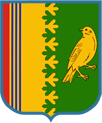 АДМИНИСТРАЦИЯ   МУНИЦИПАЛЬНОГО  ОБРАЗОВАНИЯШУМСКОЕ  СЕЛЬСКОЕ ПОСЕЛЕНИЕКИРОВСКОГО МУНИЦИПАЛЬНОГО  РАЙОНАЛЕНИНГРАДСКОЙ  ОБЛАСТИП О С Т А Н О В Л Е Н И  Еот  29 апреля 2019  года № 96О внесении изменений в постановление администрации МО  Шумское сельское поселение  № 106  от 13 июня 2018 года «Об утверждении Порядка осуществления муниципального контроля за использованием и охраной недр при добычеобщераспространенных полезных ископаемых, а также при строительстве подземных сооружений, не связанных с добычей полезных ископаемых»Внести изменения в постановление администрации МО  Шумское сельское поселение  № 106  от 13 июня 2018 года «Об утверждении Порядка осуществления муниципального контроля за использованием и охраной недр при добыче общераспространенных полезных ископаемых, а также при строительстве подземных сооружений, не связанных с добычей полезных ископаемых»:1. п.п. 2.11 пункта 2 Порядка читать в следующей редакции:2.11. Внеплановая проверка проводится в форме документарной проверки и (или) выездной проверки.Если основанием для проведения внеплановой выездной проверки является причинение вреда жизни, здоровью граждан, вреда животным, растениям, окружающей среде, объектам культурного наследия (памятникам истории и культуры) народов Российской Федерации, музейным предметам и музейным коллекциям, включенным в состав Музейного фонда Российской Федерации, особо ценным, в том числе уникальным, документам Архивного фонда Российской Федерации, документам, имеющим особое историческое, научное, культурное значение, входящим в состав национального библиотечного фонда, безопасности государства, а также возникновение чрезвычайных ситуаций природного и техногенного характера, обнаружение нарушений обязательных требований и требований, установленных муниципальными правовыми актами, в момент совершения таких нарушений в связи с необходимостью принятия неотложных мер органы государственного контроля (надзора), органы муниципального контроля вправе приступить к проведению внеплановой выездной проверки незамедлительно с извещением органов прокуратуры о проведении мероприятий по контролю посредством направления документов, предусмотренных частями 6 и 7 статьи 10 Федерального закона от 26.12.2008 N 294-ФЗ "О защите прав юридических лиц и индивидуальных предпринимателей при осуществлении государственного контроля (надзора) и муниципального контроля", в органы прокуратуры в течение двадцати четырех часов. В этом случае прокурор или его заместитель принимает решение о согласовании проведения внеплановой выездной проверки в день поступления соответствующих документов.    2. Опубликовать настоящее постановление в газете Вестник МО Шумское сельское поселение Кировского муниципального района Ленинградской области и разместить на официальном сайте администрации МО Шумское сельское поселение в сети интернет.3. Контроль за выполнением настоящего постановления оставляю за собой.Глава  администрации                                                                                                                       В.Л.УльяновВЕСТНИКМуниципального образованияШумское сельское поселениеКировского муниципального района Ленинградской областиСОВЕТ ДЕПУТАТОВ МУНИЦИПАЛЬНОГО ОБРАЗОВАНИЯШУМСКОЕ СЕЛЬСКОЕ ПОСЕЛЕНИЕКИРОВСКОГО МУНИЦИПАЛЬНОГО РАЙОНАЛЕНИНГРАДСКОЙ ОБЛАСТИР Е Ш Е Н И Е     от  30 апреля 2019 г. № 22Об итогах исполнения бюджета муниципального образования Шумское сельское поселение Кировского муниципального района Ленинградской области за 2018 год.       В соответствии ст.264.6 Бюджетного Кодекса РФ, ст.47  Положения о бюджетном процессе в муниципальном образовании Шумское сельское поселение Кировского муниципального района Ленинградской области, утвержденного решением совета депутатов Шумское сельского поселения от 03 марта 2017 года № 9  (с изменениями): совет депутатов МО Шумское сельское поселение решил:     1.Утвердить отчет об исполнении бюджета муниципального образования Шумское сельское поселение Кировского муниципального района Ленинградской области за 2018 год по доходам в сумме 49 493 428,36 рублей, по расходам в сумме 49 086 769,88 рублей с профицитом в сумме 406 658,48 рублей  со следующими показателями:- показатели исполнения бюджета муниципального образования Шумское сельское поселение Кировского муниципального района Ленинградской области за 2018 год по кодам видов доходов, подвидов доходов бюджета, классификации операций сектора государственного управления, относящихся к доходам бюджета согласно приложению № 1- показатели исполнения доходов бюджета муниципального образования Шумское сельское поселение Кировского муниципального района Ленинградской области за 2018 год по кодам классификации доходов бюджета, согласно приложению №2;- показатели исполнения расходов бюджета муниципального образования Шумское сельское поселение Кировского муниципального района Ленинградской области за 2018 год по ведомственной структуре расходов бюджета, согласно  приложению  № 3;- показатели исполнения расходов бюджета муниципального образования Шумское сельское поселение Кировского муниципального района Ленинградской области за 2018 год по разделам и подразделам классификации расходов бюджета, согласно  приложению № 4;- показатели источников внутреннего финансирования дефицита бюджета муниципального образования Шумское сельское поселение Кировского муниципального района Ленинградской области за 2018 год по кодам классификации источников финансирования дефицита бюджета согласно приложения № 5- показатели источников внутреннего финансирования дефицита бюджета муниципального образования Шумское сельское поселение Кировского муниципального района Ленинградской области за 2018 год по кодам групп, подгрупп, статей, видов источников финансирования дефицита бюджета классификации операций сектора государственного управления, относящихся к источникам финансирования дефицита бюджета, согласно приложения №6.- использование средств резервного фонда муниципального образования Шумское сельское поселение Кировского муниципального района Ленинградской области за 2018 год, согласно приложения № 7;- отчет о направлениях  использования бюджетных ассигнований муниципального дорожного фонда муниципального образования Шумское сельское поселение Кировского муниципального района Ленинградской области за 2018 год, согласно приложения № 8;- сведения  о реализации муниципальных программ муниципального образования Шумское сельское  поселение Кировского муниципального района Ленинградской	области  за 2018 год, согласно приложения № 9.Глава муниципального образования                                                 В.Л. Ульянов Приложение №1
к проекту решения Совета депутатов муниципального
образования Шумское сельское поселение
Кировского муниципального района
Ленинградской области
от «30» апреля 2019 г. № 22Показатели исполнения бюджета МО Шумское сельское поселение за 2018 год по кодам видов, подвидов доходов бюджета, классификации операций сектора государственного управления, относящихся к доходам бюджета.УТВЕРЖДЕНАрешением совета депутатовмуниципального образования Шумское сельское  поселение Кировского муниципального района Ленинградской областиот  "18" декабря  2018 г.  № 35(Приложение 5)(в редакции решения совета депутатовот 30  апреля 2019г № 23)Распределение бюджетных ассигнованийШумского сельского поселенияпо разделам и подразделам классификации расходов  бюджетов  на 2019 годПриложение №2
к проекту решения Совета депутатов муниципального
образования Шумское сельское поселение
Кировского муниципального района
Ленинградской области
от «30» апреля 2019 г. № 22Показатели исполнения доходов бюджета муниципального образования Шумское сельское поселение муниципального образования Кировский муниципальный район Ленинградской  области
 за 2018 год по кодам классификации доходов бюджетаУТВЕРЖДЕНА решением совета депутатовмуниципального образования Шумское сельское поселение Кировского муниципального района Ленинградской области от "18" декабря 2018 г. №35 (Приложение 4) (в редакции решения совета депутатов от 30 апреля  2019г № 23) ВЕДОМСТВЕННАЯ СТРУКТУРА РАСХОДОВбюджета МО Шумское сельское  поселение на 2019 годПриложение №3 к проекту решения Совета депутатовмуниципального образования Шумское сельское поселение  Кировского муниципального района  Ленинградской областиот "30"апреля 2019г. № 22Расходная часть бюджета МО Шумское сельское поселение по ведомственной структуре расходов за 2018 годУТВЕРЖДЕНОрешением  совета депутатов муниципального образования Шумское сельское поселениеКировского муниципального района Ленинградской областиот "18" декабря  2018 г. № 35(Приложение 3)(в редакции решения совета депутатовот 30 апреля 2019г № 23)2) часть 2 статьи 2 дополнить абзацем следующего содержания:"Предоставление иных межбюджетных трансфертов  муниципальному образованию Шумское сельское поселение Кировского муниципального  района Ленинградской области, передаваемых из бюджета Кировского муниципального района Ленинградской области за счет средств областного бюджета Ленинградской области на поддержку по развитию общественной инфраструктуры муниципального значения, осуществляется в соответствии с порядком, утвержденным постановлением администрации Кировского муниципального района Ленинградской области от 13.03.2019 №228.";         3) приложение 1 «Прогнозируемые поступления налоговых, неналоговых доходов и безвозмездных поступлений в бюджет муниципального образования Шумское сельское поселение Кировского муниципального района Ленинградской области на 2019 год» изложить в новой редакции (прилагается);        4) приложение 3 «Распределение бюджетных ассигнований по целевым статьям (муниципальным программам и непрограммным направлениям деятельности), группам и подгруппам видов расходов классификации расходов бюджетов, а также по разделам и подразделам классификации расходов бюджета МО Шумское сельское поселение на 2019 год» изложить в новой редакции (прилагается);        5) приложение 4 «Ведомственная структура расходов бюджета МО Шумское сельское поселение на 2019 год» изложить в новой редакции (прилагается);         6) приложение 5 «Распределение бюджетных ассигнований Шумского сельского поселения по разделам и подразделам классификации расходов  бюджетов  на 2019 год» изложить в новой редакции (прилагается);         7) приложение 11 «Перечень дополнительных кодов классификации расходов бюджета МО Шумское сельское поселение на 2019 год»  дополнить строкой следующего содержания:Статья 2Настоящее решение вступает в силу со дня официального опубликования.Глава муниципального образования	                                                      В.Л. Ульянов			Прогнозируемые поступления
налоговых, неналоговых доходов и безвозмездных поступлений в бюджет   муниципального образования Шумское сельское поселение  Кировского муниципального района Ленинградской области на  2019 годСведения о фактически достигнутых значениях показателей (индикаторов) муниципальной программы«Борьба с борщевиком Сосновского в муниципальном образовании Шумское сельское поселение Киришского муниципального района Ленинградской области» за 2018 годЗаключение: реализацию муниципальных программ за 2018 год муниципального образования Шумское сельское поселение  Кировского муниципального района Ленинградской области признать высокоэффективной.Предложения по дальнейшей реализации муниципальной программы – продолжить выполнение программных мероприятий. СОВЕТ ДЕПУТАТОВ МУНИЦИПАЛЬНОГО ОБРАЗОВАНИЯШУМСКОЕ СЕЛЬСКОЕ ПОСЕЛЕНИЕ  КИРОВСКОГО МУНИЦИПАЛЬНОГО РАЙОНАЛЕНИНГРАДСКОЙ ОБЛАСТИРЕШЕНИЕот 30 апреля 2019 года № 23О внесении изменений в решение совета депутатов «О бюджете муниципального образования Шумское сельское поселение  Кировского муниципального района Ленинградской области на 2019 год» Статья 1Внести в решение совета депутатов муниципального образования Шумское сельское поселение Кировского муниципального района Ленинградской области от 18.12.2018 года №35 «О бюджете муниципального образования Шумское сельское поселение Кировского муниципального района Ленинградской области на 2019 год» (с изменениями внесенными решением совета депутатов от 01.02.2019 №1, от 12.03.2019 №11, от 05.04.2019 №16) следующие изменения:1) часть 1 статьи 1:а) цифры «31 566,7» заменить цифрами « 32 566,7»,б) цифры «34 008,7» заменить цифрами « 35 008,7»;Сведения о фактически достигнутых значениях показателей (индикаторов) муниципальной программы «Оказание поддержки гражданам, пострадавшим в результате пожара муниципального жилищного фонда на территории МО Шумское сельское поселение Кировского муниципального район Ленинградской области» за 2018 годСведения о фактически достигнутых значениях показателей (индикаторов) муниципальной программы «Развитие и поддержка малого и среднего предпринимательства в муниципальном образовании Шумское сельское поселение Кировского муниципального района Ленинградской области» за 2018 годСведения о фактически достигнутых значениях показателей (индикаторов) муниципальной программы «Совершенствование и развитие автомобильных дорог МО Шумского сельского поселения  Кировского муниципального района  Ленинградской области» за 2018 годСведения о фактически достигнутых значениях показателей (индикаторов) муниципальной программы«Развитие культуры в муниципальном образовании Шумское сельское поселение Кировского муниципального района Ленинградской области» на 2018 годСведения о фактически достигнутых значениях показателей (индикаторов) муниципальной программы «Благоустройство и развитие территории муниципального образования Шумское сельское поселение Кировского муниципального района  Ленинградской области» за 2018 годСведения о фактически достигнутых значениях показателей (индикаторов) муниципальной программы «Развитие административного центра муниципального образования Шумское сельское поселение Кировского муниципального района Ленинградской области» за 2018 годСведения о фактически достигнутых значениях показателей (индикаторов) муниципальной программы «Жилье для молодежи на территории муниципального образования Шумское сельское поселение Кировского муниципального  района Ленинградской области» за 2018 годСведения о фактически достигнутых значениях показателей (индикаторов) муниципальной программы «Развитие частей территории муниципального образования Шумское сельское поселение Кировского муниципального района Ленинградской области» за 2018 годПриложение № 9к проекту Решения совета депутатов МО Шумское сельское поселение Кировского муниципального   района Ленинградской области                                                         от "30" апреля 2019 года № 22Сведения  о реализации муниципальных программМуниципального образования Шумское сельское  поселение Кировского муниципального района Ленинградской	области за 2018 годОтветственный исполнитель муниципальных  программ Администрация МО Шумское сельское поселениеПриложение №7                                     к проекту решения Совета депутатов МО Шумское сельское поселение Кировского муниципального района Ленинградской области                                от "30" апреля 2018 г. № 22Приложение № 8к проекту решению Совета депутатовМО Шумское сельское поселениеКировского муниципального районаЛенинградской областиот «30» апреля 2019 г. № 22ОТЧЕТо направлениях  использования бюджетных ассигнований муниципального дорожного фондамуниципального образования Шумское сельское поселениеКировского муниципального района Ленинградской области за 2018 годПоступили средства из бюджета Ленинградской области 4 428 584,00 руб. Получено доходов в 2018 году на осуществление дорожной деятельности – 2 041 520,48 рублей, в том числе:1.Доходы от уплаты акцизов на нефтепродукты – 1 746 523,48 рублей;2.Субсидия на осуществление дорожной деятельности из областного бюджета Ленинградской области – 4 428 584,00 рублей.3.Межбюджетные трансферты, передаваемые бюджетам муниципальных образований на осуществление части полномочий по решению вопросов местного значения в соответствии заключенными соглашениями за счет бюджета Кировского муниципального района Ленинградской области  - 294 997,00 рублей Произведено расходов – 7 158 523,48 рублей.Приложение №4к проекту решения Совета депутатовмуниципального образования Шумское сельское  поселение Кировского муниципального района Ленинградской областиот "30"апреля 2019 г. № 22Показатели исполнения расходов бюджета МО Шумское сельское поселение по разделам и подразделам  классификации расходов бюджета за 2018 годПриложение 5
к проекту решения Совета депутатов
муниципального образования
Шумское сельского поселения
Кировского муниципального района
Ленинградской области 
от «30» апреля 2019г. № 22Показатели источников внутреннего финансирования дефицита бюджета муниципального образования 
Шумское сельское поселение  Кировского  муниципального района Ленинградской области 
за 2018 год по кодам классификации источников финансирования дефицитов бюджетовПриложение 6
к проекту решения Совета депутатов
муниципального образования
Шумское сельского поселения
Кировского муниципального района
Ленинградской области 
от «30» апреля 2019г. № 22Показатели источников внутреннего финансирования дефицита бюджета МО Шумское сельское поселение Кировского  муниципального района Ленинградской области за 2017 год по кодам групп, подгрупп, статей, видов источников финансирования дефицита бюджета классификации  операций сектора государственного управления, относящихся к источникам финансирования дефицитов бюджетов  68 ВЕСТНИК № 8 (206)                                                                                        30 АПРЕЛЯ  2019Главный редактор Иванова В.В.             Учредитель: Совет депутатов муниципального образования Шумское сельское поселение Кировского муниципального района Ленинградской областиАдрес редакции: 187350, Ленинградская область, Кировский район. с. Шум, ул. Советская, д.22Тел. 8 (813)62-54-141Напечатано в соответствии  с представленными к печати материаламиЗаказТираж 100 экз. Распространяется бесплатно1 ВЕСТНИК № 8 (206)                                                                                       30 АПРЕЛЯ    20192 ВЕСТНИК № 8 (206)                                                                                       30 АПРЕЛЯ    2019Наименование показателяКод строкиКод дохода по бюджетной классификацииУтвержденные бюджетные назначенияИсполненоНаименование показателяКод строкиКод дохода по бюджетной классификацииУтвержденные бюджетные назначенияИсполненоНаименование показателяКод строкиКод дохода по бюджетной классификацииУтвержденные бюджетные назначенияИсполненоНаименование показателяКод строкиКод дохода по бюджетной классификацииУтвержденные бюджетные назначенияИсполненоНаименование показателяКод строкиКод дохода по бюджетной классификацииУтвержденные бюджетные назначенияИсполненоНаименование показателяКод строкиКод дохода по бюджетной классификацииУтвержденные бюджетные назначенияИсполненоНаименование показателяКод строкиКод дохода по бюджетной классификацииУтвержденные бюджетные назначенияИсполнено12345Доходы бюджета - всего010X49 422 698,0049 493 428,36в том числе:НАЛОГОВЫЕ И НЕНАЛОГОВЫЕ ДОХОДЫ010000 1000000000000000018 138 079,8418 774 538,03НАЛОГИ НА ПРИБЫЛЬ, ДОХОДЫ010182 101000000000000002 970 048,692 448 172,99Налог на доходы физических лиц010182 101020000100001102 970 048,692 448 172,99Налог на доходы физических лиц с доходов, источником которых является налоговый агент, за исключением доходов, в отношении которых исчисление и уплата налога осуществляются в соответствии со статьями 227, 2271 и 228 Налогового кодекса Российской Федерации010182 101020100100001102 955 048,692 440 078,9167 ВЕСТНИК № 8 (206)                                                                                       30 АПРЕЛЯ    201967 ВЕСТНИК № 8 (206)                                                                                       30 АПРЕЛЯ    201967 ВЕСТНИК № 8 (206)                                                                                       30 АПРЕЛЯ    201967 ВЕСТНИК № 8 (206)                                                                                       30 АПРЕЛЯ    201967 ВЕСТНИК № 8 (206)                                                                                       30 АПРЕЛЯ    201967 ВЕСТНИК № 8 (206)                                                                                       30 АПРЕЛЯ    201967 ВЕСТНИК № 8 (206)                                                                                       30 АПРЕЛЯ    2019Функционирование Правительства Российской Федерации, высших органов исполнительной власти субъектов Российской Федерации, местных администраций01046 945,0Обеспечение деятельности финансовых, налоговых и таможенных органов и органов финансового (финансово-бюджетного) надзора010659,1Обеспечение проведения выборов и референдумов0107715,9Другие общегосударственные вопросы0113168,7Национальная оборона0200278,3Мобилизационная и вневойсковая подготовка0203278,3Национальная безопасность и правоохранительная деятельность03001 041,2Защита населения и территории от чрезвычайных ситуаций природного и техногенного характера, гражданская оборона0309916,2Обеспечение противопожарной безопасности0310110,0Другие вопросы в области национальной безопасности и правоохранительной деятельности031415,0Национальная экономика04004 969,0Дорожное хозяйство (дорожные фонды)04093 991,1Другие вопросы в области национальной экономики0412977,9Жилищно-коммунальное хозяйство050012 599,7Жилищное хозяйство0501730,9Коммунальное хозяйство05024 225,4Благоустройство05037 643,4Культура, кинематография 08005 406,2Культура 08015 311,8Другие вопросы в области культуры, кинематографии 080494,4Социальная политика1000643,7Пенсионное обеспечение1001643,7Физическая культура и спорт11001 000,0Физическая культура 11011 000,0Обслуживание государственного и муниципального долга1300100,0Обслуживание государственного внутреннего и муниципального долга1301100,0Всего расходов35 008,766 ВЕСТНИК № 8 (206)                                                                                       30 АПРЕЛЯ    2019Расходы на выплаты по оплате труда работников органов местного самоуправления 916010267 1 09 002101 032,8Расходы на выплаты персоналу государственных (муниципальных) органов916010267 1 09 002101201 032,8Функционирование законодательных (представительных) органов государственной власти и представительных органов муниципальных образований916010349,1Обеспечение деятельности органов местного самоуправления916010367 0 09 000001,8Обеспечение деятельности представительных органов муниципальных образований916010367 3 09 000001,8Расходы на обеспечение функций органов местного самоуправления916010367 3 09 002301,8Уплата налогов, сборов и иных платежей916010367 3 09 002308501,8Непрограммные расходы органов местного самоуправления916010398 0 00 0000047,3Непрограммные расходы 916010398 9 09 0000047,3Осуществление передаваемых полномочий поселений контрольно-счетных органов поселений по осуществлению внешнего муниципального финансового контроля916010398 9 09 9609047,3Иные межбюджетные трансферты916010398 9 09 9609054047,3ИТОГО:35 008,7Наименование раздела и подразделаКод разделаКод подраздела2019 год сумма (тысяч рублей)Общегосударственные вопросы01008 970,6Функционирование высшего должностного лица субъекта Российской Федерации и муниципального образования01021 032,8Функционирование законодательных (представительных) органов государственной власти и местного самоуправления010349,13 ВЕСТНИК № 8 (206)                                                                                       30 АПРЕЛЯ    2019Налог на доходы физических лиц с доходов, источником которых является налоговый агент, за исключением доходов, в отношении которых исчисление и уплата налога осуществляются в соответствии со статьями 227, 227.1 и 228 Налогового кодекса Российской Федерации (сумма платежа (перерасчеты, недоимка и задолженность по соответствующему платежу, в том числе по отмененному)010182 10102010011000110-2 412 372,26Налог на доходы физических лиц с доходов, источником которых является налоговый агент, за исключением доходов, в отношении которых исчисление и уплата налога осуществляются в соответствии со статьями 227, 227.1 и 228 Налогового кодекса Российской Федерации (пени по соответствующему платежу)010182 10102010012100110-5 717,88Налог на доходы физических лиц с доходов, источником которых является налоговый агент, за исключением доходов, в отношении которых исчисление и уплата налога осуществляются в соответствии со статьями 227, 227.1 и 228 Налогового кодекса Российской Федерации (суммы денежных взысканий (штрафов) по соответствующему платежу согласно законодательству Российской Федерации)010182 10102010013000110-21 988,77Налог на доходы физических лиц с доходов, полученных от осуществления деятельности физическими лицами, зарегистрированными в качестве индивидуальных предпринимателей, нотариусов, занимающихся частной практикой, адвокатов, учредивших адвокатские кабинеты, и других лиц, занимающихся частной практикой в соответствии со статьей 227 Налогового кодекса Российской Федерации010182 1010202001000011015 000,00-44,27Налог на доходы физических лиц с доходов, полученных от осуществления деятельности физическими лицами, зарегистрированными в качестве индивидуальных предпринимателей, нотариусов, занимающихся частной практикой, адвокатов, учредивших адвокатские кабинеты, и других лиц, занимающихся частной практикой в соответствии со статьей 227 Налогового кодекса Российской Федерации (сумма платежа (перерасчеты, недоимка и задолженность по соответствующему платежу, в том числе по отмененному)010182 10102020011000110--29,80Налог на доходы физических лиц с доходов, полученных от осуществления деятельности физическими лицами, зарегистрированными в качестве индивидуальных предпринимателей, нотариусов, занимающихся частной практикой, адвокатов, учредивших адвокатские кабинеты, и других лиц, занимающихся частной практикой в соответствии со статьей 227 Налогового кодекса Российской Федерации (пени по соответствующему платежу)010182 10102020012100110--8,004 ВЕСТНИК № 8 (206)                                                                                       30 АПРЕЛЯ    2019Налог на доходы физических лиц с доходов, полученных от осуществления деятельности физическими лицами, зарегистрированными в качестве индивидуальных предпринимателей, нотариусов, занимающихся частной практикой, адвокатов, учредивших адвокатские кабинеты, и других лиц, занимающихся частной практикой в соответствии со статьей 227 Налогового кодекса Российской Федерации (суммы денежных взысканий (штрафов) по соответствующему платежу согласно законодательству Российской Федерации)010182 10102020013000110--4,16Налог на доходы физических лиц с доходов, полученных от осуществления деятельности физическими лицами, зарегистрированными в качестве индивидуальных предпринимателей, нотариусов, занимающихся частной практикой, адвокатов, учредивших адвокатские кабинеты, и других лиц, занимающихся частной практикой в соответствии со статьей 227 Налогового кодекса Российской Федерации (прочие поступления)010182 10102020014000110--2,31Налог на доходы физических лиц с доходов, полученных физическими лицами в соответствии со статьей 228 Налогового кодекса Российской Федерации010182 10102030010000110-8 138,35Налог на доходы физических лиц с доходов, полученных физическими лицами в соответствии со статьей 228 Налогового кодекса Российской Федерации (сумма платежа (перерасчеты, недоимка и задолженность по соответствующему платежу, в том числе по отмененному)010182 10102030011000110-7 719,15Налог на доходы физических лиц с доходов, полученных физическими лицами в соответствии со статьей 228 Налогового кодекса Российской Федерации (пени по соответствующему платежу)010182 10102030012100110-61,20Налог на доходы физических лиц с доходов, полученных физическими лицами в соответствии со статьей 228 Налогового кодекса Российской Федерации (суммы денежных взысканий (штрафов) по соответствующему платежу согласно законодательству Российской Федерации)010182 10102030013000110-358,00НАЛОГИ НА ТОВАРЫ (РАБОТЫ, УСЛУГИ), РЕАЛИЗУЕМЫЕ НА ТЕРРИТОРИИ РОССИЙСКОЙ ФЕДЕРАЦИИ010100 103000000000000001 626 800,001 738 385,13Акцизы по подакцизным товарам (продукции), производимым на территории Российской Федерации010100 103020000100001101 626 800,001 738 385,13Доходы от уплаты акцизов на дизельное топливо, подлежащие распределению между бюджетами субъектов Российской Федерации и местными бюджетами с учетом установленных дифференцированных нормативов отчислений в местные бюджеты010100 10302230010000110560 300,00774 564,14Доходы от уплаты акцизов на моторные масла для дизельных и (или) карбюраторных (инжекторных) двигателей, подлежащие распределению между бюджетами субъектов Российской Федерации и местными бюджетами с учетом установленных дифференцированных нормативов отчислений в местные бюджеты010100 1030224001000011010 000,007 459,5765 ВЕСТНИК № 8 (206)                                                                                       30 АПРЕЛЯ    201965 ВЕСТНИК № 8 (206)                                                                                       30 АПРЕЛЯ    201965 ВЕСТНИК № 8 (206)                                                                                       30 АПРЕЛЯ    201965 ВЕСТНИК № 8 (206)                                                                                       30 АПРЕЛЯ    201965 ВЕСТНИК № 8 (206)                                                                                       30 АПРЕЛЯ    201965 ВЕСТНИК № 8 (206)                                                                                       30 АПРЕЛЯ    201965 ВЕСТНИК № 8 (206)                                                                                       30 АПРЕЛЯ    2019Физическая культура и спорт011111 000,0Физическая культура 01111011 000,0Непрограммные расходы органов местного самоуправления011110198 0 00 000001000,0Непрограммные расходы011110198 9 09 000001000,0Мероприятия на поддержку муниципальных образований Ленинградской области по развитию общественной инфраструктуры муниципального значения в Ленинградской области011110198 9 09 720201 000,0Иные закупки товаров, работ и услуг для обеспечения государственных (муниципальных) нужд011110198 9 09 720202401 000,0Обслуживание государственного и муниципального долга01113100,0Обслуживание внутреннего государственного и муниципального долга0111301100,0Непрограммные расходы органов местного самоуправления011130198 0 00 00000100,0Непрограммные расходы011130198 9 09 00000100,0Процентные платежи по муниципальному долгу 011130198 9 09 10010100,0Обслуживание муниципального долга011130198 9 09 10010730100,02.2.1совет депутатов  муниципального образования  Шумское сельское поселение  Кировского муниципального района Ленинградской области9161 081,9Общегосударственные вопросы916011 081,9Функционирование высшего должностного лица субъекта Российской Федерации и муниципального образования91601021 032,8Обеспечение деятельности органов местного самоуправления916010267 0 00 000001 032,8Обеспечение деятельности высшего должностного лица муниципального образования916010267 1 09 000001 032,864 ВЕСТНИК № 8 (206)                                                                                       30 АПРЕЛЯ    2019Иные закупки товаров, работ и услуг для обеспечения государственных (муниципальных) нужд01105037Т 0 01 15350240243,6Организация сбора и вывоза бытовых отходов и мусора 01105037Т 0 01 15360663,0Иные закупки товаров, работ и услуг для обеспечения государственных (муниципальных) нужд01105037Т 0 01 15360240663,0Культура и кинематография011085 406,2Культура01108015 311,8Муниципальная программа"Развитие культуры в муниципальном образовании Шумское сельское поселение муниципального образования Кировский муниципальный район Ленинрадской области"011080140 0 00 000005 311,8Основное мероприятие "Развитие культуры и модернизация учреждений культуры"011080140 0 01 000005 311,8Расходы на обеспечение деятельности муниципальных казенных учреждений 011080140 0 01 002403 377,0Расходы на выплаты персоналу казенных учреждений011080140 0 01 002401102 120,2Иные закупки товаров, работ и услуг для обеспечения государственных (муниципальных) нужд011080140 0 01 002402401 256,7Уплата налогов, сборов и иных платежей011080140 0 01 002408500,1Обеспечение стимулирующих выплат работникам муниципальных учреждений культуры Ленинградской области011080140 0 01 S03601 934,8Расходы на выплаты персоналу казенных учреждений011080140 0 01 S03601101 934,8Другие вопросы в области культуры, кинематографии 011080494,4Непрограммные расходы органов местного самоуправления011080498 0 00 0000094,4Непрограммные расходы011080498 9 09 0000094,4Осуществление части полномочий поселений по созданию условий для организации досуга и обеспечения жителей поселения услугами организации культуры011080498 9 09 9602094,4Иные межбюджетные трансферты011080498 9 09 9602054094,4Социальная политика01110643,7Пенсионное обеспечение0111001643,7Непрограммные расходы органов местного самоуправления011100198 0 00 00000643,7Непрограммные расходы011100198 9 09 00000643,7Доплаты к пенсиям муниципальных служащих 011100198 9 09 03080643,7Социальные выплаты гражданам, кроме публичных нормативных социальных выплат011100198 9 09 03080320643,75 ВЕСТНИК № 8 (206)                                                                                       30 АПРЕЛЯ    2019Доходы от уплаты акцизов на автомобильный бензин, подлежащие распределению между бюджетами субъектов Российской Федерации и местными бюджетами с учетом установленных дифференцированных нормативов отчислений в местные бюджеты010100 103022500100001101 056 500,001 129 907,73Доходы от уплаты акцизов на прямогонный бензин, подлежащие распределению между бюджетами субъектов Российской Федерации и местными бюджетами с учетом установленных дифференцированных нормативов отчислений в местные бюджеты010100 10302260010000110--173 546,31НАЛОГИ НА ИМУЩЕСТВО010182 1060000000000000012 247 632,2313 281 400,45Налог на имущество физических лиц010182 10601000000000110450 000,00366 297,63Налог на имущество физических лиц, взимаемый по ставкам, применяемым к объектам налогообложения, расположенным в границах сельских поселений010182 10601030100000110450 000,00366 297,63Налог на имущество физических лиц, взимаемый по ставкам, применяемым к объектам налогообложения, расположенным в границах сельских поселений (сумма платежа (перерасчеты, недоимка и задолженность по соответствующему платежу, в том числе по отмененному)010182 10601030101000110-362 896,46Налог на имущество физических лиц, взимаемый по ставкам, применяемым к объектам налогообложения, расположенным в границах сельских поселений (пени по соответствующему платежу)010182 10601030102100110-3 401,17Земельный налог010182 1060600000000011011 797 632,2312 915 102,82Земельный налог с организаций010182 106060300000001102 400 000,002 257 970,81Земельный налог с организаций, обладающих земельным участком, расположенным в границах сельских поселений010182 106060331000001102 400 000,002 257 970,81Земельный налог с физических лиц010182 106060400000001109 397 632,2310 657 132,01Земельный налог с физических лиц, обладающих земельным участком, расположенным в границах сельских поселений010182 106060431000001109 397 632,2310 657 132,01ГОСУДАРСТВЕННАЯ ПОШЛИНА010011 1080000000000000030 000,0018 090,00Государственная пошлина за совершение нотариальных действий (за исключением действий, совершаемых консульскими учреждениями Российской Федерации)010011 1080400001000011030 000,0018 090,00Государственная пошлина за совершение нотариальных действий должностными лицами органов местного самоуправления, уполномоченными в соответствии с законодательными актами Российской Федерации на совершение нотариальных действий010011 1080402001000011030 000,0018 090,006 ВЕСТНИК № 8 (206)                                                                                       30 АПРЕЛЯ    20196 ВЕСТНИК № 8 (206)                                                                                       30 АПРЕЛЯ    20196 ВЕСТНИК № 8 (206)                                                                                       30 АПРЕЛЯ    20196 ВЕСТНИК № 8 (206)                                                                                       30 АПРЕЛЯ    20196 ВЕСТНИК № 8 (206)                                                                                       30 АПРЕЛЯ    20196 ВЕСТНИК № 8 (206)                                                                                       30 АПРЕЛЯ    2019Государственная пошлина за совершение нотариальных действий должностными лицами органов местного самоуправления, уполномоченными в соответствии с законодательными актами Российской Федерации на совершение нотариальных действий (сумма платежа)010011 10804020011000110-18 090,00ДОХОДЫ ОТ ИСПОЛЬЗОВАНИЯ ИМУЩЕСТВА, НАХОДЯЩЕГОСЯ В ГОСУДАРСТВЕННОЙ И МУНИЦИПАЛЬНОЙ СОБСТВЕННОСТИ010000 111000000000000001 243 598,921 012 039,54Доходы, получаемые в виде арендной либо иной платы за передачу в возмездное пользование государственного и муниципального имущества (за исключением имущества бюджетных и автономных учреждений, а также имущества государственных и муниципальных унитарных предприятий, в том числе казенных)010000 11105000000000120443 598,92294 725,05Доходы, получаемые в виде арендной платы за земли после разграничения государственной собственности на землю, а также средства от продажи права на заключение договоров аренды указанных земельных участков (за исключением земельных участков бюджетных и автономных учреждений)010011 111050200000001205 000,0062 518,68Доходы, получаемые в виде арендной платы, а также средства от продажи права на заключение договоров аренды за земли, находящиеся в собственности сельских поселений (за исключением земельных участков муниципальных бюджетных и автономных учреждений)010011 111050251000001205 000,0062 518,68Доходы от сдачи в аренду имущества, находящегося в оперативном управлении органов государственной власти, органов местного самоуправления, государственных внебюджетных фондов и созданных ими учреждений (за исключением имущества бюджетных и автономных учреждений)010011 11105030000000120418 598,92222 596,77Доходы от сдачи в аренду имущества, находящегося в оперативном управлении органов управления сельских поселений и созданных ими учреждений (за исключением имущества муниципальных бюджетных и автономных учреждений)010011 11105035100000120418 598,92222 596,77Доходы от сдачи в аренду имущества, составляющего государственную (муниципальную) казну (за исключением земельных участков)010022 1110507000000012020 000,009 609,60Доходы от сдачи в аренду имущества, составляющего казну сельских поселений (за исключением земельных участков)010022 1110507510000012020 000,009 609,6063 ВЕСТНИК № 8 (206)                                                                                       30 АПРЕЛЯ    2019Иные закупки товаров, работ и услуг для обеспечения государственных (муниципальных) нужд011050351 0 01 S08802400,0Муниципальная программа "Развитие части территорий муниципального образования Шумское сельское поселение Кировского муниципального района Ленинградской области"01105035N 0 00 0000027,9Основное мероприятие "Благоустройство территорий населенных пунктов"01105035N 0 01 0000027,9Субсидии на реализацию областного закона от 28 декабря 2018 года № 147-оз "О старостах сельских населенных пунктов Ленинградской области и содействии участию населения в осуществлении местного самоуправления в иных формах на частях территорий муниципальных образований Ленинградской области"01105035N 0 01 S477027,9Иные закупки товаров, работ и услуг для обеспечения государственных (муниципальных) нужд01105035N 0 01 S477024027,9Муниципальная программа "Борьба с борщевиком Сосновского на территории муниципального образования Шумское сельское поселение"011050372 0 00 0000021,6Основное мероприятие "Мероприятия по борьбе с борщевиком Сосновского"011050372 0 01 0000021,6Реализация комплекса мероприятий по борьбе с борщевиком Сосновского на территориях муниципальных образований Ленинградской области011050372 0 01 S431021,6Иные закупки товаров, работ и услуг для обеспечения государственных (муниципальных) нужд011050372 0 01 S431024021,6Муниципальная программа "Благоустройство и развитие территории муниципального образования Шумское сельское поселение Кировского муниципального района Ленинградской области"01105037Т 0 00 000007 593,9Основное мероприятие "Организация благоустройства на территории поселения"01105037Т 0 01 000007 593,9Расходы на уличное освещение 01105037Т 0 01 153106 687,3Иные закупки товаров, работ и услуг для обеспечения государственных (муниципальных) нужд01105037Т 0 01 153102406 687,3Организация благоустройства территории поселения (за исключением осуществления дорожной деятельности, капитального ремонта (ремонта) дворовых территорий и проездов к ним)01105037Т 0 01 15350243,662 ВЕСТНИК № 8 (206)                                                                                       30 АПРЕЛЯ    2019Муниципальная программа "Проведение ремонта участка тепловых сетей на территории МО Шумское сельское поселение"01105023R 0 00 00000134,9Основное мероприятие "Капитальный ремонт (ремонт) объектов коммунального хозяйства"01105023R 0 01 00000134,9Мероприятия по подготовке объектов теплоснабжения к отопительному сезону на территории Ленинградской области01105023R 0  01 S0160134,9Иные закупки товаров, работ и услуг для обеспечения государственных (муниципальных) нужд01105023R 0  01 S0160240134,9Непрограммные расходы органов местного самоуправления011050298 0 00 000004 090,5Непрограммные расходы011050298 9 09 000004 090,5Субсидии на возмещение части фактических затрат (убытков) по теплоснабжению011050298 9 09 060902 370,8Субсидии юридическим лицам (кроме некоммерческих организаций), индивидуальным предпринимателям,  физическим лицам - производителям товоров, работ, услуг011050298 9 09 060908102 370,8Мероприятия на проведение капитального ремонта (ремонта) объектов теплоснабжения011050298 9 09 1522087,9Исполнение судебных актов011050298 9 09 1522083087,9Мероприятия по обслуживанию и текущему ремонту газораспределительной сети011050298 9 09 15380201,7Иные закупки товаров, работ и услуг для обеспечения государственных (муниципальных) нужд011050298 9 09 15380240197,2Исполнение судебных актов011050298 9 09 153808304,5Мероприятия в области коммунального хозяйства011050298 9 09 155001 430,1Иные закупки товаров, работ и услуг для обеспечения государственных (муниципальных) нужд011050298 9 09 15500240160,0Бюджетные инвестиции 011050298 9 09 155004101 270,1Благоустройство01105037 643,4Муниципальная программа "Развитие частей территорий муниципального образования Шумское сельское поселение муниципального образования Кировский муниципальный район Ленинградской области"011050351 0 00 000000,0Основное мероприятие "Поддержка проектов инициатив граждан"011050351 0 01 000000,0Реализация областного закона от 14 декабря 2012 года N 95-оз "О содействии развитию на части территорий муниципальных образований Ленинградской области иных форм местного самоуправления"011050351 0 01 S08800,07 ВЕСТНИК № 8 (206)                                                                                       30 АПРЕЛЯ    2019Прочие доходы от использования имущества и прав, находящихся в государственной и муниципальной собственности (за исключением имущества бюджетных и автономных учреждений, а также имущества государственных и муниципальных унитарных предприятий, в том числе казенных)010011 11109000000000120800 000,00717 314,49Прочие поступления от использования имущества, находящегося в государственной и муниципальной собственности (за исключением имущества бюджетных и автономных учреждений, а также имущества государственных и муниципальных унитарных предприятий, в том числе казенных)010011 11109040000000120800 000,00717 314,49Прочие поступления от использования имущества, находящегося в собственности сельских поселений (за исключением имущества муниципальных бюджетных и автономных учреждений, а также имущества муниципальных унитарных предприятий, в том числе казенных)010011 11109045100000120800 000,00717 314,49ДОХОДЫ ОТ ОКАЗАНИЯ ПЛАТНЫХ УСЛУГ (РАБОТ) И КОМПЕНСАЦИИ ЗАТРАТ ГОСУДАРСТВА010011 1130000000000000020 000,00276 449,92Доходы от компенсации затрат государства010011 1130200000000013020 000,00276 449,92Прочие доходы от компенсации затрат государства010011 1130299000000013020 000,00276 449,92Прочие доходы от компенсации затрат бюджетов сельских поселений010011 1130299510000013020 000,00276 449,92БЕЗВОЗМЕЗДНЫЕ ПОСТУПЛЕНИЯ010011 2000000000000000031 284 618,1630 718 890,33БЕЗВОЗМЕЗДНЫЕ ПОСТУПЛЕНИЯ ОТ ДРУГИХ БЮДЖЕТОВ БЮДЖЕТНОЙ СИСТЕМЫ РОССИЙСКОЙ ФЕДЕРАЦИИ010011 2020000000000000031 284 618,1630 716 047,92Дотации бюджетам бюджетной системы Российской Федерации010011 202100000000001517 010 000,007 010 000,00Дотации на выравнивание бюджетной обеспеченности010011 202150010000001517 010 000,007 010 000,00Дотации бюджетам сельских поселений на выравнивание бюджетной обеспеченности010011 202150011000001517 010 000,007 010 000,00Субсидии бюджетам бюджетной системы Российской Федерации (межбюджетные субсидии)010011 2022000000000015115 229 251,1915 229 251,19Субсидии бюджетам на софинансирование капитальных вложений в объекты государственной (муниципальной) собственности010011 202200770000001513 684 965,003 684 965,00Субсидии бюджетам сельских поселений на софинансирование капитальных вложений в объекты муниципальной собственности010011 202200771000001513 684 965,003 684 965,008 ВЕСТНИК № 8 (206)                                                                                       30 АПРЕЛЯ    2019Субсидии бюджетам на осуществление дорожной деятельности в отношении автомобильных дорог общего пользования, а также капитального ремонта и ремонта дворовых территорий многоквартирных домов, проездов к дворовым территориям многоквартирных домов населенных пунктов010011 202202160000001513 040 984,003 040 984,00Субсидии бюджетам сельских поселений на осуществление дорожной деятельности в отношении автомобильных дорог общего пользования, а также капитального ремонта и ремонта дворовых территорий многоквартирных домов, проездов к дворовым территориям многоквартирных домов населенных пунктов010011 202202161000001513 040 984,003 040 984,00Прочие субсидии010011 202299990000001518 503 302,198 503 302,19Прочие субсидии бюджетам сельских поселений010011 202299991000001518 503 302,198 503 302,19Субвенции бюджетам бюджетной системы Российской Федерации010011 20230000000000151255 400,00255 400,00Субвенции местным бюджетам на выполнение передаваемых полномочий субъектов Российской Федерации010011 202300240000001511 000,001 000,00Субвенции бюджетам сельских поселений на выполнение передаваемых полномочий субъектов Российской Федерации010011 202300241000001511 000,001 000,00Субвенции бюджетам на осуществление первичного воинского учета на территориях, где отсутствуют военные комиссариаты010011 20235118000000151254 400,00254 400,00Субвенции бюджетам сельских поселений на осуществление первичного воинского учета на территориях, где отсутствуют военные комиссариаты010011 20235118100000151254 400,00254 400,00Иные межбюджетные трансферты010011 202400000000001518 789 966,978 221 396,73Межбюджетные трансферты, передаваемые бюджетам муниципальных образований на осуществление части полномочий по решению вопросов местного значения в соответствии с заключенными соглашениями010011 202400140000001511 152 395,341 152 395,34Межбюджетные трансферты, передаваемые бюджетам сельских поселений из бюджетов муниципальных районов на осуществление части полномочий по решению вопросов местного значения в соответствии с заключенными соглашениями010011 202400141000001511 152 395,341 152 395,34Прочие межбюджетные трансферты, передаваемые бюджетам010011 202499990000001517 637 571,637 069 001,39Прочие межбюджетные трансферты, передаваемые бюджетам сельских поселений010011 202499991000001517 637 571,637 069 001,39ДОХОДЫ БЮДЖЕТОВ БЮДЖЕТНОЙ СИСТЕМЫ РОССИЙСКОЙ ФЕДЕРАЦИИ ОТ ВОЗВРАТА БЮДЖЕТАМИ БЮДЖЕТНОЙ СИСТЕМЫ РОССИЙСКОЙ ФЕДЕРАЦИИ И ОРГАНИЗАЦИЯМИ ОСТАТКОВ СУБСИДИЙ, СУБВЕНЦИЙ И ИНЫХ МЕЖБЮДЖЕТНЫХ ТРАНСФЕРТОВ, ИМЕЮЩИХ ЦЕЛЕВОЕ НАЗНАЧЕНИЕ, ПРОШЛЫХ ЛЕТ010011 21800000000000000-2 842,4161 ВЕСТНИК № 8 (206)                                                                                       30 АПРЕЛЯ    2019Иные закупки товаров, работ и услуг для обеспечения государственных (муниципальных) нужд011040998 9 09 95010240202,1Другие вопросы в области национальной экономики0110412977,9Муниципальная программа "Развитие и поддержка малого и среднего предпринимательства в муниципальном образовании Шумское сельское поселение Кировского муниципального района Ленинградской области"01104124Л 0 00 000003,0Основное мероприятие "Обеспечение информационной поддержки малого и среднего предпринимательства"01104124Л 0 01 000003,0Информационная поддержка малого и среднего предпринимательства01104124Л 0 01 068203,0Субсидии юридическим лицам (кроме некоммерческих организаций), индивидуальным предпринимателям,  физическим лицам - производителям товоров, работ, услуг01104124Л 0 01 068208103,0Непрограммные расходы органов местного самоуправления011041298 0 00 00000974,9Непрограммные расходы 011041298 9 09 00000974,9Мероприятия по землеустройству и землепользованию011041298 9 09 103506,7Исполнение судебных актов011041298 9 09 103508306,7Мероприятия на проведение работ по определению местоположения границ населенных пунктов и территориальных зон в сельских поселениях011041298 9 09 95180968,2Иные закупки товаров, работ и услуг для обеспечения государственных (муниципальных) нужд011041298 9 09 95180240968,2Жилищно-коммунальное хозяйство0110512 599,7Жилищное хозяйство0110501730,9Непрограммные расходы органов местного самоуправления011050198 0 00 00000730,9Непрограммные расходы 011050198 9 09 00000730,9Мероприятия в области жилищного хозяйства 011050198 9 09 15000630,9Иные закупки товаров, работ и услуг для обеспечения государственных (муниципальных) нужд011050198 9 09 15000240494,4Исполнение судебных актов011050198 9 09 15000830136,5Мероприятия по сносу аварийных многоквартирных домов011050198 9 09 15550100,0Иные закупки товаров, работ и услуг для обеспечения государственных (муниципальных) нужд011050198 9 09 15550240100,0Коммунальное хозяйство01105024 225,460 ВЕСТНИК № 8 (206)                                                                                       30 АПРЕЛЯ    2019Иные закупки товаров, работ и услуг для обеспечения государственных (муниципальных) нужд01104095N 0 01 S4770240159,6Муниципальная программа "Совершенствование и развитие автомобильных дорог МО Шумского сельского поселения Кировского муниципального района Ленинградской области"011040964 0 00 000001 393,8Подпрограмма "Развитие сети автомобильных дорог общего пользования местного значения в границах населённых пунктов МО Шумского сельского поселения" 011040964 1 00 000001 069,8Основное мероприятие "Капитальный ремонт и ремонт автомобильных дорог местного значения"011040964 1 01 000001 069,8Мероприятия по изготовлению, получению заключения по ПСД, осуществление технадзора по ремонту дорог011040964 1 01 1478030,0Иные закупки товаров, работ и услуг для обеспечения государственных (муниципальных) нужд011040964 1 01 1478024030,0Ремонт автомобильных дорог общего пользования местного значения 011040964 1 01 S01401 039,8Иные закупки товаров, работ и услуг для обеспечения государственных (муниципальных) нужд011040964 1 01 S01402401 039,8Подпрограмма "Инвентаризация и паспортизация муниципальных автомобильных дорог местного значения общего пользования муниципального образования Шумское сельское поселение Кировского муниципального района Ленинградской области"011040964 3 00 00000324,0Основное мероприятие "Обеспечение и организация мероприятий по содержанию автомобильных дорог"011040964 3 01 00000324,0Инвентаризация и паспортизация муниципальных автомобильных дорог местного значения011040964 3 01 14760324,0Иные закупки товаров, работ и услуг для обеспечения государственных (муниципальных) нужд011040964 3 01 14760240324,0Непрограммные расходы органов местного самоуправления011040998 0 00 000001 326,9Непрограммные расходы 011040998 9 09 000001 326,9Содержание автомобильных дорог местного значения и искусственных сооружений на них 011040998 9 09 141901 124,8Иные закупки товаров, работ и услуг для обеспечения государственных (муниципальных) нужд011040998 9 09 141902401 124,8Осуществление полномочий Кировского района на мероприятия по содержанию автомобильных дорог011040998 9 09 95010202,19 ВЕСТНИК № 8 (206)                                                                                       30 АПРЕЛЯ    2019Доходы бюджетов бюджетной системы Российской Федерации от возврата бюджетами бюджетной системы Российской Федерации остатков субсидий, субвенций и иных межбюджетных трансфертов, имеющих целевое назначение, прошлых лет010011 21800000000000151-2 842,41Доходы бюджетов сельских поселений от возврата бюджетами бюджетной системы Российской Федерации остатков субсидий, субвенций и иных межбюджетных трансфертов, имеющих целевое назначение, прошлых лет010011 21800000100000151-2 842,41Доходы бюджетов сельских поселений от возврата остатков субсидий, субвенций и иных межбюджетных трансфертов, имеющих целевое назначение, прошлых лет из бюджетов муниципальных районов010011 21860010100000151-2 842,41Наименование показателяКод строкиКод дохода по бюджетной классификацииУтвержденные бюджетные назначенияИсполненоНаименование показателяКод строкиКод дохода по бюджетной классификацииУтвержденные бюджетные назначенияИсполненоНаименование показателяКод строкиКод дохода по бюджетной классификацииУтвержденные бюджетные назначенияИсполненоНаименование показателяКод строкиКод дохода по бюджетной классификацииУтвержденные бюджетные назначенияИсполненоНаименование показателяКод строкиКод дохода по бюджетной классификацииУтвержденные бюджетные назначенияИсполненоНаименование показателяКод строкиКод дохода по бюджетной классификацииУтвержденные бюджетные назначенияИсполненоНаименование показателяКод строкиКод дохода по бюджетной классификацииУтвержденные бюджетные назначенияИсполнено12345Доходы бюджета - всего010X49 422 698,0049 493 428,36в том числе:НАЛОГОВЫЕ И НЕНАЛОГОВЫЕ ДОХОДЫ010000 1000000000000000018 138 079,8418 774 538,03НАЛОГИ НА ПРИБЫЛЬ, ДОХОДЫ010182 101000000000000002 970 048,692 448 172,99Налог на доходы физических лиц010182 101020000100001102 970 048,692 448 172,99Налог на доходы физических лиц с доходов, источником которых является налоговый агент, за исключением доходов, в отношении которых исчисление и уплата налога осуществляются в соответствии со статьями 227, 2271 и 228 Налогового кодекса Российской Федерации010182 101020100100001102 955 048,692 440 078,91Налог на доходы физических лиц с доходов, источником которых является налоговый агент, за исключением доходов, в отношении которых исчисление и уплата налога осуществляются в соответствии со статьями 227, 227.1 и 228 Налогового кодекса Российской Федерации (сумма платежа (перерасчеты, недоимка и задолженность по соответствующему платежу, в том числе по отмененному)010182 10102010011000110-2 412 372,2610 ВЕСТНИК № 8 (206)                                                                                       30 АПРЕЛЯ    201910 ВЕСТНИК № 8 (206)                                                                                       30 АПРЕЛЯ    201910 ВЕСТНИК № 8 (206)                                                                                       30 АПРЕЛЯ    201910 ВЕСТНИК № 8 (206)                                                                                       30 АПРЕЛЯ    201910 ВЕСТНИК № 8 (206)                                                                                       30 АПРЕЛЯ    201910 ВЕСТНИК № 8 (206)                                                                                       30 АПРЕЛЯ    201910 ВЕСТНИК № 8 (206)                                                                                       30 АПРЕЛЯ    2019Налог на доходы физических лиц с доходов, источником которых является налоговый агент, за исключением доходов, в отношении которых исчисление и уплата налога осуществляются в соответствии со статьями 227, 227.1 и 228 Налогового кодекса Российской Федерации (пени по соответствующему платежу)010182 10102010012100110-5 717,88Налог на доходы физических лиц с доходов, источником которых является налоговый агент, за исключением доходов, в отношении которых исчисление и уплата налога осуществляются в соответствии со статьями 227, 227.1 и 228 Налогового кодекса Российской Федерации (суммы денежных взысканий (штрафов) по соответствующему платежу согласно законодательству Российской Федерации)010182 10102010013000110-21 988,77Налог на доходы физических лиц с доходов, полученных от осуществления деятельности физическими лицами, зарегистрированными в качестве индивидуальных предпринимателей, нотариусов, занимающихся частной практикой, адвокатов, учредивших адвокатские кабинеты, и других лиц, занимающихся частной практикой в соответствии со статьей 227 Налогового кодекса Российской Федерации010182 1010202001000011015 000,00-44,27Налог на доходы физических лиц с доходов, полученных от осуществления деятельности физическими лицами, зарегистрированными в качестве индивидуальных предпринимателей, нотариусов, занимающихся частной практикой, адвокатов, учредивших адвокатские кабинеты, и других лиц, занимающихся частной практикой в соответствии со статьей 227 Налогового кодекса Российской Федерации (сумма платежа (перерасчеты, недоимка и задолженность по соответствующему платежу, в том числе по отмененному)010182 10102020011000110--29,80Налог на доходы физических лиц с доходов, полученных от осуществления деятельности физическими лицами, зарегистрированными в качестве индивидуальных предпринимателей, нотариусов, занимающихся частной практикой, адвокатов, учредивших адвокатские кабинеты, и других лиц, занимающихся частной практикой в соответствии со статьей 227 Налогового кодекса Российской Федерации (пени по соответствующему платежу)010182 10102020012100110--8,00Налог на доходы физических лиц с доходов, полученных от осуществления деятельности физическими лицами, зарегистрированными в качестве индивидуальных предпринимателей, нотариусов, занимающихся частной практикой, адвокатов, учредивших адвокатские кабинеты, и других лиц, занимающихся частной практикой в соответствии со статьей 227 Налогового кодекса Российской Федерации (суммы денежных взысканий (штрафов) по соответствующему платежу согласно законодательству Российской Федерации)010182 10102020013000110--4,1659 ВЕСТНИК № 8 (206)                                                                                       30 АПРЕЛЯ    2019Приобретение памяток, буклетов о правилах поведения при возможности возникновения террористического акта и экстремисткой деятельности и их обнародование путем размещения на информационных стендах.01103143C 0 01 1380015,0Иные закупки товаров, работ и услуг для обеспечения государственных (муниципальных) нужд01103143C 0 01 1380024015,0Национальная экономика011044 969,0Дорожное хозяйство (дорожные фонды)01104093 991,1Муниципальная программа "Развитие частей территорий муниципального образования Шумское сельское поселение муниципального образования Кировский муниципальный район Ленинградской области"011040951 0 00 000000,0Основное мероприятие "Поддержка проектов инициатив граждан"011040951 0 01 000000,0Реализация областного закона от 14 декабря 2012 года N 95-оз "О содействии развитию на части территорий муниципальных образований Ленинградской области иных форм местного самоуправления"011040951 0 01 S08800,0Иные закупки товаров, работ и услуг для обеспечения государственных (муниципальных) нужд011040951 0 01 S08802400,0Муниципальная программа "Развитие части территории муниципального образования Шумское сельское поселение Кировского муниципального района Ленинградской области, являющейся административным центром"01104095А 0 00 000001 110,8Основное мероприятие"Благоустройство территории"01104095А 0 01 000001 110,8Реализация областного закона от 15 января 2018 года № 3-оз «О содействии участию населения в осуществлении местного самоуправления в иных формах на территориях административных центров муниципальных образований Ленинградской области»01104095А 0 01 S46601 110,8Иные закупки товаров, работ и услуг для обеспечения государственных (муниципальных) нужд01104095А 0 01 S46602401 110,8Муниципальная программа "Развитие части территорий муниципального образования Шумское сельское поселение Кировского муниципального района Ленинградской области"01104095N 0 00 00000159,6Основное мероприятие "Благоустройство территорий населенных пунктов"01104095N 0 01 00000159,6Субсидии на реализацию областного закона от 28 декабря 2018 года № 147-оз "О старостах сельских населенных пунктов Ленинградской области и содействии участию населения в осуществлении местного самоуправления в иных формах на частях территорий муниципальных образований Ленинградской области"01104095N 0 01 S4770159,658 ВЕСТНИК № 8 (206)                                                                                       30 АПРЕЛЯ    2019Непрограммные расходы органов местного самоуправления011030998 0 00 00000916,2Непрограммные расходы011030998 9 09 00000916,2Осуществление полномочий Кировского района на мероприятия по организации и осуществлению мероприятий по гражданской обороне в сельских поселениях011030998 9 09 95120890,0Иные закупки товаров, работ и услуг для обеспечения государственных (муниципальных) нужд011030998 9 09 95120240890,0Осуществление части полномочий поселений по организации и осуществлению мероприятий по ГО и ЧС (по созданию, содержанию и организации деятельности аварийно-спасательных служб) 011030998 9 09 9610026,2Иные межбюджетные трансферты011030998 9 09 9610054026,2Обеспечение противопожарной безопасности0110310110,0Муниципальная программа "Обеспечение жизнедеятельности населения на территории муниципального образования Шумское сельское поселение Кировского муниципального района Ленинградской области "01103105Г 0 00 00000110,0Подпрограмма "Пожарная безопасность в МО Шумское сельское поселение"01103105Г 2 00 00000110,0Основное мероприятие "Обеспечение пожарной безопасности"01103105Г 2 01 00000110,0Разработка и изготовление наглядной информации на противопожарную тематику01103105Г 2 01 1373010,0Иные закупки товаров, работ и услуг для обеспечения государственных (муниципальных) нужд01103105Г 2 01 1373024010,0Организация и осуществление мероприятий по содержанию пожарных водоемов01103105Г 2 01 13740100,0Иные закупки товаров, работ и услуг для обеспечения государственных (муниципальных) нужд01103105Г 2 01 13740240100,0Другие вопросы в области национальной безопасности и правоохранительной деятельности011031415,0Муниципальная программа "Противодействие экстремизму и профилактика терроризма на территории муниципального образования Шумское сельское поселение"01103143C 0 00 0000015,0Основное мероприятие "Профилактические мероприятия по предупреждению терроризма и экстремизма и защита жизни граждан, проживающих на территории Шумского сельского поселения от террористических и экстремистских актов"01103143C 0 01 0000015,011 ВЕСТНИК № 8 (206)                                                                                       30 АПРЕЛЯ    2019Налог на доходы физических лиц с доходов, полученных от осуществления деятельности физическими лицами, зарегистрированными в качестве индивидуальных предпринимателей, нотариусов, занимающихся частной практикой, адвокатов, учредивших адвокатские кабинеты, и других лиц, занимающихся частной практикой в соответствии со статьей 227 Налогового кодекса Российской Федерации (прочие поступления)010182 10102020014000110--2,31Налог на доходы физических лиц с доходов, полученных физическими лицами в соответствии со статьей 228 Налогового кодекса Российской Федерации010182 10102030010000110-8 138,35Налог на доходы физических лиц с доходов, полученных физическими лицами в соответствии со статьей 228 Налогового кодекса Российской Федерации (сумма платежа (перерасчеты, недоимка и задолженность по соответствующему платежу, в том числе по отмененному)010182 10102030011000110-7 719,15Налог на доходы физических лиц с доходов, полученных физическими лицами в соответствии со статьей 228 Налогового кодекса Российской Федерации (пени по соответствующему платежу)010182 10102030012100110-61,20Налог на доходы физических лиц с доходов, полученных физическими лицами в соответствии со статьей 228 Налогового кодекса Российской Федерации (суммы денежных взысканий (штрафов) по соответствующему платежу согласно законодательству Российской Федерации)010182 10102030013000110-358,00НАЛОГИ НА ТОВАРЫ (РАБОТЫ, УСЛУГИ), РЕАЛИЗУЕМЫЕ НА ТЕРРИТОРИИ РОССИЙСКОЙ ФЕДЕРАЦИИ010100 103000000000000001 626 800,001 738 385,13Акцизы по подакцизным товарам (продукции), производимым на территории Российской Федерации010100 103020000100001101 626 800,001 738 385,13Доходы от уплаты акцизов на дизельное топливо, подлежащие распределению между бюджетами субъектов Российской Федерации и местными бюджетами с учетом установленных дифференцированных нормативов отчислений в местные бюджеты010100 10302230010000110560 300,00774 564,14Доходы от уплаты акцизов на моторные масла для дизельных и (или) карбюраторных (инжекторных) двигателей, подлежащие распределению между бюджетами субъектов Российской Федерации и местными бюджетами с учетом установленных дифференцированных нормативов отчислений в местные бюджеты010100 1030224001000011010 000,007 459,5712 ВЕСТНИК № 8 (206)                                                                                       30 АПРЕЛЯ    2019Доходы от уплаты акцизов на автомобильный бензин, подлежащие распределению между бюджетами субъектов Российской Федерации и местными бюджетами с учетом установленных дифференцированных нормативов отчислений в местные бюджеты010100 103022500100001101 056 500,001 129 907,73Доходы от уплаты акцизов на прямогонный бензин, подлежащие распределению между бюджетами субъектов Российской Федерации и местными бюджетами с учетом установленных дифференцированных нормативов отчислений в местные бюджеты010100 10302260010000110--173 546,31НАЛОГИ НА ИМУЩЕСТВО010182 1060000000000000012 247 632,2313 281 400,45Налог на имущество физических лиц010182 10601000000000110450 000,00366 297,63Налог на имущество физических лиц, взимаемый по ставкам, применяемым к объектам налогообложения, расположенным в границах сельских поселений010182 10601030100000110450 000,00366 297,63Налог на имущество физических лиц, взимаемый по ставкам, применяемым к объектам налогообложения, расположенным в границах сельских поселений (сумма платежа (перерасчеты, недоимка и задолженность по соответствующему платежу, в том числе по отмененному)010182 10601030101000110-362 896,46Налог на имущество физических лиц, взимаемый по ставкам, применяемым к объектам налогообложения, расположенным в границах сельских поселений (пени по соответствующему платежу)010182 10601030102100110-3 401,17Земельный налог010182 1060600000000011011 797 632,2312 915 102,82Земельный налог с организаций010182 106060300000001102 400 000,002 257 970,81Земельный налог с организаций, обладающих земельным участком, расположенным в границах сельских поселений010182 106060331000001102 400 000,002 257 970,81Земельный налог с физических лиц010182 106060400000001109 397 632,2310 657 132,01Земельный налог с физических лиц, обладающих земельным участком, расположенным в границах сельских поселений010182 106060431000001109 397 632,2310 657 132,01ГОСУДАРСТВЕННАЯ ПОШЛИНА010011 1080000000000000030 000,0018 090,00Государственная пошлина за совершение нотариальных действий (за исключением действий, совершаемых консульскими учреждениями Российской Федерации)010011 1080400001000011030 000,0018 090,0057 ВЕСТНИК № 8 (206)                                                                                       30 АПРЕЛЯ    2019Иные межбюджетные трансферты011010698 9 09 9601054059,1Обеспечение проведения выборов и референдумов0110107715,9Непрограммные расходы органов местного самоуправления011010798 0 00 00000715,9Непрограммные расходы011010798 9 09 00000715,9Проведение выборов в представительные органы муниципального образования011010798 9 09 10200715,9Специальные расходы011010798 9 09 10200880715,9Резервные фонды01101110,0Непрограммные расходы органов местного самоуправления011011198 0 00 000000,0Непрограммные расходы011011198 9 09 000000,0Резервный фонд администрации муниципального образования011011198 9 09 100500,0Резервные средства011011198 9 09 100508700,0Другие общегосударственные вопросы0110113168,7Непрограммные расходы органов местного самоуправления011011398 0 00 00000168,7Непрограммные расходы011011398 9 09 00000168,7Расчеты за услуги по начислению и сбору платы за найм011011398 9 09 1010030,5Иные закупки товаров, работ и услуг для обеспечения государственных (муниципальных) нужд011011398 9 09 1010024030,5Организация аренды объектов движимого и недвижимого имущества, организация учета муниципального имущества и ведение реестра муниципальной собственности011011398 9 09 1031063,0Иные закупки товаров, работ и услуг для обеспечения государственных (муниципальных) нужд011011398 9 09 1031024063,0Осуществление части полномочий поселений по владению, пользованию и распоряжению имуществом 011011398 9 09 9603075,2Иные межбюджетные трансферты011011398 9 09 9603054075,2Национальная оборона01102278,3Мобилизационная и вневойсковая подготовка0110203278,3Непрограммные расходы органов местного самоуправления011020398 0 00 00000278,3Непрограммные расходы011020398 9 09 00000278,3Осуществление первичного воинского учета на территориях, где отсутствуют военные комиссариаты011020398 9 09 51180278,3Расходы на выплаты персоналу государственных (муниципальных) органов011020398 9 09 51180120209,3Иные закупки товаров, работ и услуг для обеспечения государственных (муниципальных) нужд011020398 9 09 5118024069,0Национальная безопасность и правоохранительная деятельность011031 041,2Защита населения и территории от чрезвычайных ситуаций природного и техногенного характера, гражданская оборона0110309916,256 ВЕСТНИК № 8 (206)                                                                                       30 АПРЕЛЯ    2019Иные закупки товаров, работ и услуг для обеспечения государственных (муниципальных) нужд011010467 4 09 00230240622,5Уплата налогов, сборов и иных платежей011010467 4 09 0023085054,4Обеспечение выполнения органами местного самоуправления части передаваемых полномочий бюджетами муниципальных районов и поселений011010467 8 09 000085,1Осуществление полномочий в области градостроительной деятельности в части организации и проведения процедуры публичных слушаний011010467 8 09 9513085,1Расходы на выплаты персоналу государственных (муниципальных) органов011010467 8 09 9513012077,4Иные закупки товаров, работ и услуг для обеспечения государственных (муниципальных) нужд011010467 8 09 951302407,7Обеспечение выполнения органами местного самоуправления отдельных государственных полномочий Ленинградской области 011010467 9 09 000003,5Осуществление отдельных государственных полномочий Ленинградской области в сфере административных правоотношений011010467 9 09 713403,5Иные закупки товаров, работ и услуг для обеспечения государственных (муниципальных) нужд011010467 9 09 713402403,5Непрограммные расходы органов местного самоуправления011010498 0 00 00000197,1Непрограммные расходы011010498 9 09 00000197,1Осуществление части полномочий поселений по обеспечению условий для развития физической культуры и массового спорта011010498 9 09 9607073,1Иные межбюджетные трансферты011010498 9 09 9607054073,1Осуществление полномочий поселений по муниципальному жилищному контролю 011010498 9 09 96110124,0Иные межбюджетные трансферты011010498 9 09 96110540124,0Обеспечение деятельности финансовых, налоговых и таможенных органов и органов финансового (финансово-бюджетного) надзора011010659,1Непрограммные расходы органов местного самоуправления011010698 0 00 0000059,1Непрограммные расходы011010698 9 09 0000059,1Осуществление части полномочий поселений по формированию, утверждению, исполнению бюджета 011010698 9 09 9601059,113 ВЕСТНИК № 8 (206)                                                                                       30 АПРЕЛЯ    2019Государственная пошлина за совершение нотариальных действий должностными лицами органов местного самоуправления, уполномоченными в соответствии с законодательными актами Российской Федерации на совершение нотариальных действий010011 1080402001000011030 000,0018 090,00Государственная пошлина за совершение нотариальных действий должностными лицами органов местного самоуправления, уполномоченными в соответствии с законодательными актами Российской Федерации на совершение нотариальных действий (сумма платежа)010011 10804020011000110-18 090,00ДОХОДЫ ОТ ИСПОЛЬЗОВАНИЯ ИМУЩЕСТВА, НАХОДЯЩЕГОСЯ В ГОСУДАРСТВЕННОЙ И МУНИЦИПАЛЬНОЙ СОБСТВЕННОСТИ010000 111000000000000001 243 598,921 012 039,54Доходы, получаемые в виде арендной либо иной платы за передачу в возмездное пользование государственного и муниципального имущества (за исключением имущества бюджетных и автономных учреждений, а также имущества государственных и муниципальных унитарных предприятий, в том числе казенных)010000 11105000000000120443 598,92294 725,05Доходы, получаемые в виде арендной платы за земли после разграничения государственной собственности на землю, а также средства от продажи права на заключение договоров аренды указанных земельных участков (за исключением земельных участков бюджетных и автономных учреждений)010011 111050200000001205 000,0062 518,68Доходы, получаемые в виде арендной платы, а также средства от продажи права на заключение договоров аренды за земли, находящиеся в собственности сельских поселений (за исключением земельных участков муниципальных бюджетных и автономных учреждений)010011 111050251000001205 000,0062 518,68Доходы от сдачи в аренду имущества, находящегося в оперативном управлении органов государственной власти, органов местного самоуправления, государственных внебюджетных фондов и созданных ими учреждений (за исключением имущества бюджетных и автономных учреждений)010011 11105030000000120418 598,92222 596,77Доходы от сдачи в аренду имущества, находящегося в оперативном управлении органов управления сельских поселений и созданных ими учреждений (за исключением имущества муниципальных бюджетных и автономных учреждений)010011 11105035100000120418 598,92222 596,77Доходы от сдачи в аренду имущества, составляющего государственную (муниципальную) казну (за исключением земельных участков)010022 1110507000000012020 000,009 609,6014 ВЕСТНИК № 8 (206)                                                                                       30 АПРЕЛЯ    2019Доходы от сдачи в аренду имущества, составляющего казну сельских поселений (за исключением земельных участков)010022 1110507510000012020 000,009 609,60Прочие доходы от использования имущества и прав, находящихся в государственной и муниципальной собственности (за исключением имущества бюджетных и автономных учреждений, а также имущества государственных и муниципальных унитарных предприятий, в том числе казенных)010011 11109000000000120800 000,00717 314,49Прочие поступления от использования имущества, находящегося в государственной и муниципальной собственности (за исключением имущества бюджетных и автономных учреждений, а также имущества государственных и муниципальных унитарных предприятий, в том числе казенных)010011 11109040000000120800 000,00717 314,49Прочие поступления от использования имущества, находящегося в собственности сельских поселений (за исключением имущества муниципальных бюджетных и автономных учреждений, а также имущества муниципальных унитарных предприятий, в том числе казенных)010011 11109045100000120800 000,00717 314,49ДОХОДЫ ОТ ОКАЗАНИЯ ПЛАТНЫХ УСЛУГ (РАБОТ) И КОМПЕНСАЦИИ ЗАТРАТ ГОСУДАРСТВА010011 1130000000000000020 000,00276 449,92Доходы от компенсации затрат государства010011 1130200000000013020 000,00276 449,92Прочие доходы от компенсации затрат государства010011 1130299000000013020 000,00276 449,92Прочие доходы от компенсации затрат бюджетов сельских поселений010011 1130299510000013020 000,00276 449,92БЕЗВОЗМЕЗДНЫЕ ПОСТУПЛЕНИЯ010011 2000000000000000031 284 618,1630 718 890,33БЕЗВОЗМЕЗДНЫЕ ПОСТУПЛЕНИЯ ОТ ДРУГИХ БЮДЖЕТОВ БЮДЖЕТНОЙ СИСТЕМЫ РОССИЙСКОЙ ФЕДЕРАЦИИ010011 2020000000000000031 284 618,1630 716 047,92Дотации бюджетам бюджетной системы Российской Федерации010011 202100000000001517 010 000,007 010 000,00Дотации на выравнивание бюджетной обеспеченности010011 202150010000001517 010 000,007 010 000,00Дотации бюджетам сельских поселений на выравнивание бюджетной обеспеченности010011 202150011000001517 010 000,007 010 000,00Субсидии бюджетам бюджетной системы Российской Федерации (межбюджетные субсидии)010011 2022000000000015115 229 251,1915 229 251,19Субсидии бюджетам на софинансирование капитальных вложений в объекты государственной (муниципальной) собственности010011 202200770000001513 684 965,003 684 965,0055 ВЕСТНИК № 8 (206)                                                                                       30 АПРЕЛЯ    2019№ п/пНаименованиеГРзПРЦСРВРБюджетные ассигнования на 2019 год (тыс.руб.)123456781администрация муниципального образования Шумское сельское поселение Кировского муниципального района Ленинградской области01133 926,81.1администрация муниципального образования Шумское сельское поселение Кировского муниципального района Ленинградской области01133 926,8Общегосударственные вопросы011017 888,7Функционирование Правительства Российской Федерации, высших исполнительных органов государственной власти субъектов Российской Федерации, местных администраций01101046 945,0Обеспечение деятельности органов местного самоуправления011010467 0 00 000006 747,9Обеспечение деятельности аппаратов органов местного самоуправления011010467 4 09 000006 659,3Расходы на выплаты по оплате труда работников органов местного самоуправления 011010467 4 09 002104 736,2Расходы на выплаты персоналу государственных (муниципальных) органов011010467 4 09 002101204 736,2Расходы на выплаты по оплате труда работников органов местного самоуправления,  не являющихся должностями муниципальной службы011010467 4 09 002201 246,2Расходы на выплаты персоналу государственных (муниципальных) органов011010467 4 09 002201201 246,2Расходы на обеспечение функций органов местного самоуправления 011010467 4 09 00230676,954 ВЕСТНИК № 8 (206)                                                                                       30 АПРЕЛЯ    2019Осуществление части полномочий поселений по созданию условий для организации досуга и обеспечения жителей поселения услугами организации культуры 98 9 09 9602094,4Иные межбюджетные трансферты98 9 09 9602054094,4Другие вопросы в области культуры, кинематографии 98 9 09 96020540080494,4Осуществление части полномочий поселений по владению, пользованию и распоряжению имуществом 98 9 09 9603075,2Иные межбюджетные трансферты98 9 09 9603054075,2Другие общегосударственные вопросы98 9 09 96030540011375,2Осуществление части полномочий поселений по обеспечению условий для развития физической культуры и массового спорта 98 9 09 9607073,1Иные межбюджетные трансферты98 9 09 9607054073,1Функционирование Правительства Российской Федерации, высших исполнительных органов государственной власти субъектов Российской Федерации, местных администраций98 9 09 96070540010473,1Осуществление передаваемых полномочий поселений контрольно-счетных органов поселений по осуществлению внешнего муниципального финансового контроля 98 9 09 9609047,3Иные межбюджетные трансферты98 9 09 9609054047,3Функционирование законодательных (представительных) органов государственной власти и представительных органов муниципальных образований98 9 09 96090540010347,3Осуществление части полномочий поселений по организации и осуществлению мероприятий по ГО и ЧС (по созданию, содержанию и организации деятельности аварийно-спасательных служб)  98 9 09 9610026,2Иные межбюджетные трансферты98 9 09 9610054026,2Защита населения и территории от чрезвычайных ситуаций природного и техногенного характера, гражданская оборона98 9 09 96100540030926,2Осуществление полномочий поселений по муниципальному жилищному контролю 98 9 09 96110124,0Иные межбюджетные трансферты98 9 09 96110540124,0Функционирование Правительства Российской Федерации, высших исполнительных органов государственной власти субъектов Российской Федерации, местных администраций98 9 09 961105400104124,0ВСЕГО35 008,715 ВЕСТНИК № 8 (206)                                                                                       30 АПРЕЛЯ    2019Субсидии бюджетам сельских поселений на софинансирование капитальных вложений в объекты муниципальной собственности010011 202200771000001513 684 965,003 684 965,00Субсидии бюджетам на осуществление дорожной деятельности в отношении автомобильных дорог общего пользования, а также капитального ремонта и ремонта дворовых территорий многоквартирных домов, проездов к дворовым территориям многоквартирных домов населенных пунктов010011 202202160000001513 040 984,003 040 984,00Субсидии бюджетам сельских поселений на осуществление дорожной деятельности в отношении автомобильных дорог общего пользования, а также капитального ремонта и ремонта дворовых территорий многоквартирных домов, проездов к дворовым территориям многоквартирных домов населенных пунктов010011 202202161000001513 040 984,003 040 984,00Прочие субсидии010011 202299990000001518 503 302,198 503 302,19Прочие субсидии бюджетам сельских поселений010011 202299991000001518 503 302,198 503 302,19Субвенции бюджетам бюджетной системы Российской Федерации010011 20230000000000151255 400,00255 400,00Субвенции местным бюджетам на выполнение передаваемых полномочий субъектов Российской Федерации010011 202300240000001511 000,001 000,00Субвенции бюджетам сельских поселений на выполнение передаваемых полномочий субъектов Российской Федерации010011 202300241000001511 000,001 000,00Субвенции бюджетам на осуществление первичного воинского учета на территориях, где отсутствуют военные комиссариаты010011 20235118000000151254 400,00254 400,00Субвенции бюджетам сельских поселений на осуществление первичного воинского учета на территориях, где отсутствуют военные комиссариаты010011 20235118100000151254 400,00254 400,00Иные межбюджетные трансферты010011 202400000000001518 789 966,978 221 396,73Межбюджетные трансферты, передаваемые бюджетам муниципальных образований на осуществление части полномочий по решению вопросов местного значения в соответствии с заключенными соглашениями010011 202400140000001511 152 395,341 152 395,34Межбюджетные трансферты, передаваемые бюджетам сельских поселений из бюджетов муниципальных районов на осуществление части полномочий по решению вопросов местного значения в соответствии с заключенными соглашениями010011 202400141000001511 152 395,341 152 395,34Прочие межбюджетные трансферты, передаваемые бюджетам010011 202499990000001517 637 571,637 069 001,39Прочие межбюджетные трансферты, передаваемые бюджетам сельских поселений010011 202499991000001517 637 571,637 069 001,3916 ВЕСТНИК № 8 (206)                                                                                       30 АПРЕЛЯ    2019ДОХОДЫ БЮДЖЕТОВ БЮДЖЕТНОЙ СИСТЕМЫ РОССИЙСКОЙ ФЕДЕРАЦИИ ОТ ВОЗВРАТА БЮДЖЕТАМИ БЮДЖЕТНОЙ СИСТЕМЫ РОССИЙСКОЙ ФЕДЕРАЦИИ И ОРГАНИЗАЦИЯМИ ОСТАТКОВ СУБСИДИЙ, СУБВЕНЦИЙ И ИНЫХ МЕЖБЮДЖЕТНЫХ ТРАНСФЕРТОВ, ИМЕЮЩИХ ЦЕЛЕВОЕ НАЗНАЧЕНИЕ, ПРОШЛЫХ ЛЕТ010011 21800000000000000-2 842,41Доходы бюджетов бюджетной системы Российской Федерации от возврата бюджетами бюджетной системы Российской Федерации остатков субсидий, субвенций и иных межбюджетных трансфертов, имеющих целевое назначение, прошлых лет010011 21800000000000151-2 842,41Доходы бюджетов сельских поселений от возврата бюджетами бюджетной системы Российской Федерации остатков субсидий, субвенций и иных межбюджетных трансфертов, имеющих целевое назначение, прошлых лет010011 21800000100000151-2 842,41Доходы бюджетов сельских поселений от возврата остатков субсидий, субвенций и иных межбюджетных трансфертов, имеющих целевое назначение, прошлых лет из бюджетов муниципальных районов010011 21860010100000151-2 842,41№ п/пНаименованиеГРзПРЦСРВРБюджетные ассигнования на 2018 год (руб.)Исполнение 2018 год (руб)123456781администрация муниципального образования Шумское сельское поселение Кировского муниципального района Ленинградской области01148 744 868,6748 090 299,491.1администрация муниципального образования Шумское сельское поселение Кировского муниципального района Ленинградской области01148 744 868,6748 090 299,49Общегосударственные вопросы011017 118 290,017 039 574,6653 ВЕСТНИК № 8 (206)                                                                                       30 АПРЕЛЯ    2019Бюджетные инвестиции 98 9 09 155004101 270,1Коммунальное хозяйство98 9 09 1550041005021 270,1Мероприятия по сносу аварийных многоквартирных домов98 9 09 15550100,0Иные закупки товаров, работ и услуг для обеспечения государственных (муниципальных) нужд98 9 09 15550240100,0Жилищное хозяйство98 9 09 155502400501100,0Осуществление первичного воинского учета на территориях, где отсутствуют военные комиссариаты98 9 09 51180278,3Расходы на выплаты персоналу государственных (муниципальных) органов98 9 09 51180120209,3Мобилизационная и вневойсковая подготовка98 9 09 511801200203209,3Прочая закупка товаров, работ и услуг для обеспечения государственных (муниципальных) нужд98 9 09 5118024069,0Мобилизационная и вневойсковая подготовка98 9 09 51180240020369,0Мероприятия на поддержку муниципальных образований Ленинградской области по развитию общественной инфраструктуры муниципального значения в Ленинградской области98 9 09 720201 000,0Прочая закупка товаров, работ и услуг для обеспечения государственных (муниципальных) нужд98 9 09 720202401 000,0Физическая культура 98 9 09 7202024011011 000,0Осуществление полномочий Кировского района на мероприятия по содержанию автомобильных дорог 98 9 09 95010202,1Прочая закупка товаров, работ и услуг для обеспечения государственных (муниципальных) нужд98 9 09 95010240202,1Дорожное хозяйство (дорожные фонды)98 9 09 950102400409202,1Осуществление полномочий Кировского района на мероприятия по организации и осуществлению мероприятий по гражданской обороне в сельских поселениях98 9 09 95120890,0Прочая закупка товаров, работ и услуг для обеспечения государственных (муниципальных) нужд98 9 09 95120240890,0Защита населения и территории от чрезвычайных ситуаций природного и техногенного характера, гражданская оборона98 9 09 951202400309890,0Мероприятия на проведение работ по определению местоположения границ населенных пунктов и территориальных зон в сельских поселениях98 9 09 95180968,2Прочая закупка товаров, работ и услуг для обеспечения государственных (муниципальных) нужд98 9 09 95180240968,2Другие вопросы в области национальной экономики98 9 09 951802400412968,2Осуществление части полномочий поселений по формированию, утверждению, исполнению бюджета 98 9 09 9601059,1Иные межбюджетные трансферты98 9 09 9601054059,1Обеспечение деятельности финансовых, налоговых и таможенных органов и органов финансового (финансово-бюджетного) надзора98 9 09 96010540010659,152 ВЕСТНИК № 8 (206)                                                                                       30 АПРЕЛЯ    2019Резервный фонд администрации муниципального образования98 9 09 100500,0Резервные средства98 9 09 100508700,0Резервные фонды98 9 09 1005087001110,0Расчеты за услуги по начислению и сбору платы за найм 98 9 09 1010030,5Иные закупки товаров, работ и услуг для обеспечения государственных (муниципальных) нужд98 9 09 1010024030,5Другие общегосударственные вопросы98 9 09 10100240011330,5Проведение выборов в представительные органы муниципального образования98 9 09 10200715,9Специальные расходы98 9 09 10200880715,9Обеспечение проведения выборов и референдумов98 9 09 102008800107715,9Организация аренды объектов движимого и недвижимого имущества, организация учета муниципального имущества и ведение реестра муниципальной собственности98 9 09 1031063,0Иные закупки товаров, работ и услуг для обеспечения государственных (муниципальных) нужд98 9 09 1031024063,0Другие общегосударственные вопросы98 9 09 10310240011363,0Мероприятия по землеустройству и землепользованию98 9 09 103506,7Исполнение судебных актов98 9 09 103508306,7Другие вопросы в области национальной экономики98 9 09 1035083004126,7Содержание автомобильных дорог местного значения и искусственных сооружений на них 98 9 09 141901 124,8Иные закупки товаров, работ и услуг для обеспечения государственных (муниципальных) нужд98 9 09 141902401 124,8Дорожное хозяйство (дорожные фонды)98 9 09 1419024004091 124,8Мероприятия в области жилищного хозяйства 98 9 09 15000630,9Иные закупки товаров, работ и услуг для обеспечения государственных (муниципальных) нужд98 9 09 15000240494,4Жилищное хозяйство98 9 09 150002400501494,4Исполнение судебных актов98 9 09 15000830136,5Жилищное хозяйство98 9 09 150008300501136,5Мероприятия на проведение капитального ремонта (ремонта) объектов теплоснабжения98 9 09 1522087,9Иные закупки товаров, работ и услуг для обеспечения государственных (муниципальных) нужд98 9 09 1522024087,9Коммунальное хозяйство98 9 09 15220240050287,9Мероприятия по обслуживанию и текущему ремонту газораспределительной сети98 9 09 15380201,7Иные закупки товаров, работ и услуг для обеспечения государственных (муниципальных) нужд98 9 09 15380240197,2Коммунальное хозяйство98 9 09 153802400502197,2Исполнение судебных актов98 9 09 153808304,5Коммунальное хозяйство98 9 09 1538083005024,5Мероприятия в области коммунального хозяйства98 9 09 155001 430,1Иные закупки товаров, работ и услуг для обеспечения государственных (муниципальных) нужд98 9 09 15500240160,0Коммунальное хозяйство98 9 09 155002400502160,017 ВЕСТНИК № 8 (206)                                                                                       30 АПРЕЛЯ    2019Функционирование Правительства Российской Федерации, высших исполнительных органов государственной власти субъектов Российской Федерации, местных администраций01101046 515 576,796 455 738,92Обеспечение деятельности органов местного самоуправления011010467 0 00 000006 219 762,796 159 924,92Обеспечение деятельности аппаратов органов местного самоуправления011010467 4 09 000006 133 668,796 073 830,92Расходы на выплаты по оплате труда работников органов местного самоуправления 011010467 4 09 002104 703 881,834 660 102,17Расходы на выплаты персоналу государственных (муниципальных) органов011010467 4 09 002101204 703 881,834 660 102,17Расходы на выплаты по оплате труда работников органов местного самоуправления,  не являющихся должностями муниципальной службы011010467 4 09 00220731 640,98729 859,57Расходы на выплаты персоналу государственных (муниципальных) органов011010467 4 09 00220120731 640,98729 859,57Расходы на обеспечение функций органов местного самоуправления 011010467 4 09 00230698 145,98683 869,18Расходы на выплаты персоналу государственных (муниципальных) органов011010467 4 09 00230120196,13196,13Иные закупки товаров, работ и услуг для обеспечения государственных (муниципальных) нужд011010467 4 09 00230240686 316,67672 039,87Уплата налогов, сборов и иных платежей011010467 4 09 0023085011 633,1811 633,18Обеспечение выполнения органами местного самоуправления части передаваемых полномочий бюджетами муниципальных районов и поселений011010467 8 09 000085 094,0085 094,00Осуществление части полномочий по организации и проведению процедуры публичных слушаний в области градостроительной деятельности011010467 8 09 9513085 094,0085 094,00Расходы на выплаты персоналу государственных (муниципальных) органов011010467 8 09 9513012077 358,0077 358,0018 ВЕСТНИК № 8 (206)                                                                                       30 АПРЕЛЯ    2019Иные закупки товаров, работ и услуг для обеспечения государственных (муниципальных) нужд011010467 8 09 951302407 736,007 736,00Обеспечение выполнения органами местного самоуправления отдельных государственных полномочий Ленинградской области 011010467 9 09 000001 000,001 000,00Осуществление отдельных государственных полномочий Ленинградской области в сфере административных правоотношений011010467 9 09 713401 000,001 000,00Иные закупки товаров, работ и услуг для обеспечения государственных (муниципальных) нужд011010467 9 09 713402401 000,001 000,00Непрограммные расходы органов местного самоуправления011010498 0 00 00000295 814,00295 814,00Непрограммные расходы011010498 9 09 00000295 814,00295 814,00Осуществление земельного контроля поселений за использование земель на территориях поселений 011010498 9 09 9604047 894,0047 894,00Иные межбюджетные трансферты011010498 9 09 9604054047 894,0047 894,00Осуществление части полномочий поселений по обеспечению условий для развития физической культуры и массового спорта011010498 9 09 9607073 095,0073 095,00Иные межбюджетные трансферты011010498 9 09 9607054073 095,0073 095,00Осуществление части полномочий поселений по решению вопросов местного значения 011010498 9 09 9608050 825,0050 825,00Иные межбюджетные трансферты011010498 9 09 9608054050 825,0050 825,00Осуществление полномочий поселений по муниципальному жилищному контролю 011010498 9 09 96110124 000,00124 000,00Иные межбюджетные трансферты011010498 9 09 96110540124 000,00124 000,00Обеспечение деятельности финансовых, налоговых и таможенных органов и органов финансового (финансово-бюджетного) надзора011010654 044,0054 044,00Непрограммные расходы органов местного самоуправления011010698 0 00 0000054 044,0054 044,00Непрограммные расходы011010698 9 09 0000054 044,0054 044,00Осуществление части полномочий поселений по формированию, утверждению, исполнению бюджета 011010698 9 09 9601054 044,0054 044,00Иные межбюджетные трансферты011010698 9 09 9601054054 044,0054 044,00Резервные фонды01101110,000,0051 ВЕСТНИК № 8 (206)                                                                                       30 АПРЕЛЯ    2019Основное мероприятие "Мероприятия по борьбе с борщевиком Сосновского"72 0 01 0000021,6Реализация комплекса мероприятий по борьбе с борщевиком Сосновского на территориях муниципальных образований Ленинградской области72 0 01 S431021,6Иные закупки товаров, работ и услуг для обеспечения государственных (муниципальных) нужд72 0 01 S431024021,6Благоустройство72 0 01 S4310240050321,6Муниципальная программа "Благоустройство и развитие территории муниципального образования Шумское сельское поселение Кировского муниципального района Ленинградской области"7Т 0 00 000007 593,9Основное мероприятие "Организация благоустройства на территории поселения"7Т 0 01 000007 593,9Расходы на уличное освещение 7Т 0 01 153106 687,3Иные закупки товаров, работ и услуг для обеспечения государственных (муниципальных) нужд7Т 0 01 153102406 687,3Благоустройство7Т 0 01 1531024005036 687,3Организация благоустройства территории поселения (за исключением осуществления дорожной деятельности, капитального ремонта (ремонта) дворовых территорий и проездов к ним)7Т 0 01 15350243,6Иные закупки товаров, работ и услуг для обеспечения государственных (муниципальных) нужд7Т 0 01 15350240243,6Благоустройство7Т 0 01 153502400503243,6Организация сбора и вывоза бытовых отходов и мусора 7Т 0 01 15360663,0Иные закупки товаров, работ и услуг для обеспечения государственных (муниципальных) нужд7Т 0 01 15360240663,0Благоустройство7Т 0 01 153602400503663,0Непрограммные расходы органов местного самоуправления98 9 00 0000011 343,9Непрограммные расходы98 9 09 0000011343,9Доплаты к пенсиям муниципальных служащих98 9 09 03080643,7Социальные выплаты гражданам, кроме публичных нормативных социальных выплат98 9 09 03080320643,7Пенсионное обеспечение98 9 09 030803201001643,7Субсидии на возмещение части фактических затрат (убытков) по теплоснабжению98 9 09 060902 370,8Субсидии юридическим лицам (кроме некоммерческих организаций), индивидуальным предпринимателям,  физическим лицам - производителям товоров, работ, услуг98 9 09 060908102 370,8Коммунальное хозяйство98 9 09 0609081005022 370,8Процентные платежи по муниципальному долгу 98 9 09 10010100,0Обслуживание муниципального долга98 9 09 10010730100,0Обслуживание внутреннего государственного и муниципального долга98 9 09 100107301301100,050 ВЕСТНИК № 8 (206)                                                                                       30 АПРЕЛЯ    2019Расходы на выплаты персоналу государственных (муниципальных) органов67 4 09 002201201 246,2Функционирование Правительства Российской Федерации, высших исполнительных органов государственной власти субъектов Российской Федерации, местных администраций67 4 09 0022012001041 246,2Расходы на обеспечение функций органов местного самоуправления 67 4 09 00230676,9Иные закупки товаров, работ и услуг для обеспечения государственных (муниципальных) нужд67 4 09 00230240622,5Функционирование Правительства Российской Федерации, высших исполнительных органов государственной власти субъектов Российской Федерации, местных администраций67 4 09 002302400104622,5Уплата налогов, сборов и иных платежей67 4 09 0023085054,4Функционирование Правительства Российской Федерации, высших исполнительных органов государственной власти субъектов Российской Федерации, местных администраций67 4 09 00230850010454,4Осуществление полномочий в области градостроительной деятельности в части организации и проведения процедуры публичных слушаний67 8 09 0000085,1Расходы на выплаты по оплате труда работников органов местного самоуправления 67 8 09 9513085,1Расходы на выплаты персоналу государственных (муниципальных) органов67 8 09 9513012077,4Функционирование Правительства Российской Федерации, высших исполнительных органов государственной власти субъектов Российской Федерации, местных администраций67 8 09 95130120010477,4Иные закупки товаров, работ и услуг для обеспечения государственных (муниципальных) нужд67 8 09 951302407,7Функционирование Правительства Российской Федерации, высших исполнительных органов государственной власти субъектов Российской Федерации, местных администраций67 8 09 9513024001047,7Обеспечение выполнения органами местного самоуправления отдельных государственных полномочий Ленинградской области 67 9 09 000003,5Осуществление отдельных государственных полномочий Ленинградской области в сфере административных правоотношений67 9 09 713403,5Иные закупки товаров, работ и услуг для обеспечения государственных (муниципальных) нужд67 9 09 713402403,5Функционирование Правительства Российской Федерации, высших исполнительных органов государственной власти субъектов Российской Федерации, местных администраций67 9 09 7134024001043,5Муниципальная программа "Борьба с борщевиком Сосновского на территории муниципального образования Шумское сельское поселение" 72 0 00 0000021,619 ВЕСТНИК № 8 (206)                                                                                       30 АПРЕЛЯ    2019Непрограммные расходы органов местного самоуправления011011198 0 00 000000,000,00Непрограммные расходы011011198 9 09 000000,000,00Резервный фонд администрации муниципального образования011011198 9 09 100500,000,00Резервные средства011011198 9 09 100508700,000,00Другие общегосударственные вопросы0110113548 669,22529 791,74Непрограммные расходы органов местного самоуправления011011398 0 00 00000548 669,22529 791,74Непрограммные расходы011011398 9 09 00000548 669,22529 791,74Исполнение судебных актов Российской Федерации и мировых соглашений по возмещению вреда011011398 9 09 10070104 315,9594 315,95Исполнение судебных актов011011398 9 09 10070830104 315,9594 315,95Расчеты за услуги по начислению и сбору платы за найм011011398 9 09 1010029 311,2023 364,00Иные закупки товаров, работ и услуг для обеспечения государственных (муниципальных) нужд011011398 9 09 1010024029 311,2023 364,00Содержание и обслуживание объектов имущества казны муниципального образования011011398 9 09 1030014 631,7914 631,79Иные закупки товаров, работ и услуг для обеспечения государственных (муниципальных) нужд011011398 9 09 1030024014 631,7914 631,79Организация аренды объектов движимого и недвижимого имущества, организация учета муниципального имущества и ведение реестра муниципальной собственности 011011398 9 09 10310328 129,28325 199,00Иные закупки товаров, работ и услуг для обеспечения государственных (муниципальных) нужд011011398 9 09 10310240328 129,28325 199,00Осуществление части полномочий поселений по владению, пользованию и распоряжению имуществом 011011398 9 09 9603072 281,0072 281,00Иные межбюджетные трансферты011011398 9 09 9603054072 281,0072 281,00Национальная оборона01102254 400,00254 400,00Мобилизационная и вневойсковая подготовка0110203254 400,00254 400,00Непрограммные расходы органов местного самоуправления011020398 0 00 00000254 400,00254 400,00Непрограммные расходы011020398 9 09 00000254 400,00254 400,0020 ВЕСТНИК № 8 (206)                                                                                       30 АПРЕЛЯ    201920 ВЕСТНИК № 8 (206)                                                                                       30 АПРЕЛЯ    201920 ВЕСТНИК № 8 (206)                                                                                       30 АПРЕЛЯ    201920 ВЕСТНИК № 8 (206)                                                                                       30 АПРЕЛЯ    201920 ВЕСТНИК № 8 (206)                                                                                       30 АПРЕЛЯ    201920 ВЕСТНИК № 8 (206)                                                                                       30 АПРЕЛЯ    201920 ВЕСТНИК № 8 (206)                                                                                       30 АПРЕЛЯ    201920 ВЕСТНИК № 8 (206)                                                                                       30 АПРЕЛЯ    201920 ВЕСТНИК № 8 (206)                                                                                       30 АПРЕЛЯ    201920 ВЕСТНИК № 8 (206)                                                                                       30 АПРЕЛЯ    201920 ВЕСТНИК № 8 (206)                                                                                       30 АПРЕЛЯ    201920 ВЕСТНИК № 8 (206)                                                                                       30 АПРЕЛЯ    2019На осуществление первичного воинского учета на территориях, где отсутствуют военные комиссариаты 011020398 9 09 51180254 400,00254 400,00Расходы на выплаты персоналу государственных (муниципальных) органов011020398 9 09 51180120188 125,16188 125,16Иные закупки товаров, работ и услуг для обеспечения государственных (муниципальных) нужд011020398 9 09 5118024066 274,8466 274,84Национальная безопасность и правоохранительная деятельность01103418 662,00418 662,00Защита населения и территории от чрезвычайных ситуаций природного и техногенного характера, гражданская оборона0110309118 662,00118 662,00Муниципальная программа "Обеспечение жизнедеятельности населения на территории муниципального образования Шумское сельское поселение Кировского муниципального района Ленинградской области "01103095Г 0 00 000000,000,00Подпрограмма "Осуществление мероприятий по предупреждению и защите населения от чрезвычайных ситуаций на территории МО Шумское сельское поселение"01103095Г 1 00 000000,000,00Основное мероприятие "Защита населения от чрезвычайных ситуаций"01103095Г 1 01 000000,000,00Создание резерва гражданской обороны01103095Г 1 01 137600,000,00Иные закупки товаров, работ и услуг для обеспечения государственных (муниципальных) нужд01103095Г 1 01 137602400,000,00Непрограммные расходы органов местного самоуправления011030998 0 00 00000118 662,00118 662,00Непрограммные расходы011030998 9 09 00000118 662,00118 662,00Предупреждение и ликвидация последствий чрезвычайных ситуаций и стихийных бедствий природного и техногенного характера011030998 9 09 1309099 000,0099 000,00Иные закупки товаров, работ и услуг для обеспечения государственных (муниципальных) нужд011030998 9 09 1309024099 000,0099 000,00Осуществление полномочий Кировского района на мероприятия по организации и осуществлению мероприятий по гражданской обороне в сельских поселениях011030998 9 09 951200,000,0049 ВЕСТНИК № 8 (206)                                                                                       30 АПРЕЛЯ    2019Муниципальная программа "Совершенствование и развитие автомобильных дорог МО Шумского сельского поселения Кировского муниципального района Ленинградской области"64 0 00 000001 393,8Подпрограмма "Развитие сети автомобильных дорог общего пользования местного значения в границах населённых пунктов МО Шумского сельского поселения" 64 1 00 000001 069,8Основное мероприятие "Капитальный ремонт и ремонт автомобильных дорог местного значения"64 1 01 000001 069,8Мероприятия по изготовлению, получению заключения по ПСД, осуществление технадзора по ремонту дорог64 1 01 1478030,0Иные закупки товаров, работ и услуг для обеспечения государственных (муниципальных) нужд64 1 01 1478024030,0Дорожное хозяйство (дорожные фонды)64 1 01 14780240040930,0Ремонт автомобильных дорог общего пользования местного значения 64 1 01 S01401 039,8Иные закупки товаров, работ и услуг для обеспечения государственных (муниципальных) нужд64 1 01 S01402401 039,8Дорожное хозяйство (дорожные фонды)64 1 01 S014024004091 039,8Подпрограмма "Инвентаризация и паспортизация муниципальных автомобильных дорог местного значения общего пользования муниципального образования Шумское сельское поселение Кировского муниципального района Ленинградской области"64 3 00 00000324,0Основное мероприятие "Обеспечение и организация мероприятий по содержанию автомобильных дорог"64 3 01 00000324,0Инвентаризация и паспортизация муниципальных автомобильных дорог местного значения64 3 01 14760324,0Иные закупки товаров, работ и услуг для обеспечения государственных (муниципальных) нужд64 3 01 14760240324,0Дорожное хозяйство (дорожные фонды)64 3 01 147602400409324,0Обеспечение деятельности органов местного самоуправления67 0 00 000007 782,5Обеспечение деятельности высшего должностного лица муниципального образования67 1 09 000001 032,8Расходы на выплаты по оплате труда работников органов местного самоуправления67 1 09 002101 032,8Расходы на выплаты персоналу государственных (муниципальных) органов67 1 09 002101201 032,8Функционирование Правительства Российской Федерации, высших исполнительных органов государственной власти субъектов Российской Федерации, местных администраций67 1 09 0021012001021 032,8Обеспечение деятельности представительных органов муниципальных образований67 3 09 000001,8Расходы на обеспечение функций органов местного самоуправления  67 3 09 002301,8Уплата налогов, сборов и иных платежей67 3 09 002308501,8Функционирование законодательных (представительных) органов государственной власти и представительных органов муниципальных образований67 3 09 0023085001031,8Обеспечение деятельности аппаратов органов местного самоуправления67 4 09 000006 659,3Расходы на выплаты по оплате труда работников органов местного самоуправления 67 4 09 002104 736,2Расходы на выплаты персоналу государственных (муниципальных) органов67 4 09 002101204 736,2Функционирование Правительства Российской Федерации, высших исполнительных органов государственной власти субъектов Российской Федерации, местных администраций67 4 09 0021012001044 736,2Расходы на выплаты по оплате труда работников органов местного самоуправления,  не являющихся должностями муниципальной службы67 4 09 002201 246,248 ВЕСТНИК № 8 (206)                                                                                       30 АПРЕЛЯ    2019Реализация областного закона от 14 декабря 2012 года N 95-оз "О содействии развитию на части территорий муниципальных образований Ленинградской области иных форм местного самоуправления"51 0  01 S08800,0Иные закупки товаров, работ и услуг для обеспечения государственных (муниципальных) нужд51 0 01 S08802400,0Дорожное хозяйство (дорожные фонды)51 0 01 S088024004090,0Муниципальная программа "Развитие части территории муниципального образования Шумское сельское поселение Кировского муниципального района Ленинградской области, являющейся административным центром"5А 0 00 000001 110,8Основное мероприятие"Благоустройство территории"5А 0 01 000001 110,8Реализация областного закона от 15 января 2018 года № 3-оз «О содействии участию населения в осуществлении местного самоуправления в иных формах на территориях административных центров муниципальных образований Ленинградской области»5А 0  01 S46601 110,8Иные закупки товаров, работ и услуг для обеспечения государственных (муниципальных) нужд5А 0 01 S46602401 110,8Дорожное хозяйство (дорожные фонды)5А 0 01 S466024004091 110,8Иные закупки товаров, работ и услуг для обеспечения государственных (муниципальных) нужд5А 0 01 S46602400,0Благоустройство5А 0 01 S466024005030,0Муниципальная программа "Обеспечение жизнедеятельности населения на территории муниципального образования Шумское сельское поселение Кировского муниципального района Ленинградской области "5Г 0 00 00000110,0Подпрограмма "Пожарная безопасность в МО Шумское сельское поселение"5Г 2 00 00000110,0Основное мероприятие "Обеспечение пожарной безопасности"5Г 2 01 00000110,0Разработка и изготовление наглядной информации на противопожарную тематику5Г 2 01 1373010,0Иные закупки товаров, работ и услуг для обеспечения государственных (муниципальных) нужд5Г 2 01 1373024010,0Обеспечение противопожарной безопасности5Г 2 01 13730240031010,0Организация и осуществление мероприятий по содержанию пожарных водоемов5Г 2 01 13740100,0Иные закупки товаров, работ и услуг для обеспечения государственных (муниципальных) нужд5Г 2 01 13740240100,0Обеспечение противопожарной безопасности5Г 2 01 137402400310100,0Муниципальная программа "Развитие части территорий муниципального образования Шумское сельское поселение Кировского муниципального района Ленинградской области"5N 0 00 00000187,5Основное мероприятие "Благоустройство территорий населенных пунктов"5N 0 01 00000187,5Субсидии на реализацию областного закона от 28 декабря 2018 года № 147-оз "О старостах сельских населенных пунктов Ленинградской области и содействии участию населения в осуществлении местного самоуправления в иных формах на частях территорий муниципальных образований Ленинградской области"5N 0 01 S4770187,5Иные закупки товаров, работ и услуг для обеспечения государственных (муниципальных) нужд5N 0 01 S4770240159,6Дорожное хозяйство (дорожные фонды)5N 0 01 S47702400409159,6Иные закупки товаров, работ и услуг для обеспечения государственных (муниципальных) нужд5N 0 01 S477024027,9Благоустройство5N 0 01 S4770240050327,921 ВЕСТНИК № 8 (206)                                                                                       30 АПРЕЛЯ    2019Иные закупки товаров, работ и услуг для обеспечения государственных (муниципальных) нужд011030998 9 09 951202400,000,00Осуществление части полномочий поселений по организации и осуществлению мероприятий по ГО и ЧС (по созданию, содержанию и организации деятельности аварийно-спасательных служб) 011030998 9 09 9610019 662,0019 662,00Иные межбюджетные трансферты011030998 9 09 9610054019 662,0019 662,00Обеспечение противопожарной безопасности0110310300 000,00300 000,00Муниципальная программа "Развитие частей территорий муниципального образования Шумское сельское поселение муниципального образования Кировский муниципальный район Ленинградской области"011031051 0 00 00000300 000,00300 000,00Основное мероприятие "Поддержка проектов инициатив граждан"011031051 0 01 00000300 000,00300 000,00Реализация областного закона от 14 декабря 2012 года N 95-оз "О содействии развитию на части территорий муниципальных образований Ленинградской области иных форм местного самоуправления"011031051 0 01 708800,000,00Иные закупки товаров, работ и услуг для обеспечения государственных (муниципальных) нужд011031051 0 01 708802400,000,00Реализация областного закона от 14 декабря 2012 года N 95-оз "О содействии развитию на части территорий муниципальных образований Ленинградской области иных форм местного самоуправления"011031051 0 01 S0880300 000,00300 000,00Иные закупки товаров, работ и услуг для обеспечения государственных (муниципальных) нужд011031051 0 01 S0880240300 000,00300 000,00Национальная экономика011048 500 052,348 422 741,90Дорожное хозяйство (дорожные фонды)01104097 158 748,007 158 668,00Муниципальная программа "Развитие частей территорий муниципального образования Шумское сельское поселение муниципального образования Кировский муниципальный район Ленинградской области"011040951 0 00 000001 495 080,001 495 000,00Основное мероприятие "Поддержка проектов инициатив граждан"011040951 0 01 000001 495 080,001 495 000,0022 ВЕСТНИК № 8 (206)                                                                                       30 АПРЕЛЯ    201922 ВЕСТНИК № 8 (206)                                                                                       30 АПРЕЛЯ    201922 ВЕСТНИК № 8 (206)                                                                                       30 АПРЕЛЯ    201922 ВЕСТНИК № 8 (206)                                                                                       30 АПРЕЛЯ    201922 ВЕСТНИК № 8 (206)                                                                                       30 АПРЕЛЯ    201922 ВЕСТНИК № 8 (206)                                                                                       30 АПРЕЛЯ    201922 ВЕСТНИК № 8 (206)                                                                                       30 АПРЕЛЯ    201922 ВЕСТНИК № 8 (206)                                                                                       30 АПРЕЛЯ    201922 ВЕСТНИК № 8 (206)                                                                                       30 АПРЕЛЯ    201922 ВЕСТНИК № 8 (206)                                                                                       30 АПРЕЛЯ    201922 ВЕСТНИК № 8 (206)                                                                                       30 АПРЕЛЯ    201922 ВЕСТНИК № 8 (206)                                                                                       30 АПРЕЛЯ    2019Реализация областного закона от 14 декабря 2012 года N 95-оз "О содействии развитию на части территорий муниципальных образований Ленинградской области иных форм местного самоуправления"011040951 0 01 708800,000,00Иные закупки товаров, работ и услуг для обеспечения государственных (муниципальных) нужд011040951 0 01 708802400,000,00Реализация областного закона от 14 декабря 2012 года N 95-оз "О содействии развитию на части территорий муниципальных образований Ленинградской области иных форм местного самоуправления"011040951 0 01 S08801 495 080,001 495 000,00Иные закупки товаров, работ и услуг для обеспечения государственных (муниципальных) нужд011040951 0 01 S08802401 495 080,001 495 000,00Муниципальная программа "Совершенствование и развитие автомобильных дорог МО Шумского сельского поселения Кировского муниципального района Ленинградской области"011040964 0 00 000005 368 671,005 368 671,00Подпрограмма "Развитие сети автомобильных дорог общего пользования местного значения в границах населённых пунктов МО Шумского сельского поселения" 011040964 1 00 000005 368 671,005 368 671,00Основное мероприятие "Капитальный ремонт и ремонт автомобильных дорог местного значения"011040964 1 01 000005 368 671,005 368 671,00Мероприятия по изготовлению, получению заключения по ПСД, осуществление технадзора по ремонту дорог011040964 1 01 1478012 000,0012 000,00Иные закупки товаров, работ и услуг для обеспечения государственных (муниципальных) нужд011040964 1 01 1478024012 000,0012 000,00Капитальный ремонт (ремонт) автомобильных дорог местного значения и искусственных сооружений на них011040964 1 01 148001 295 331,001 295 331,00Иные закупки товаров, работ и услуг для обеспечения государственных (муниципальных) нужд011040964 1 01 148002401 295 331,001 295 331,00Ремонт автомобильных дорог общего пользования местного значения 011040964 1 01 S01401 041 226,001 041 226,0047 ВЕСТНИК № 8 (206)                                                                                       30 АПРЕЛЯ    201947 ВЕСТНИК № 8 (206)                                                                                       30 АПРЕЛЯ    201947 ВЕСТНИК № 8 (206)                                                                                       30 АПРЕЛЯ    201947 ВЕСТНИК № 8 (206)                                                                                       30 АПРЕЛЯ    201947 ВЕСТНИК № 8 (206)                                                                                       30 АПРЕЛЯ    201947 ВЕСТНИК № 8 (206)                                                                                       30 АПРЕЛЯ    201947 ВЕСТНИК № 8 (206)                                                                                       30 АПРЕЛЯ    201947 ВЕСТНИК № 8 (206)                                                                                       30 АПРЕЛЯ    201947 ВЕСТНИК № 8 (206)                                                                                       30 АПРЕЛЯ    201947 ВЕСТНИК № 8 (206)                                                                                       30 АПРЕЛЯ    201947 ВЕСТНИК № 8 (206)                                                                                       30 АПРЕЛЯ    201947 ВЕСТНИК № 8 (206)                                                                                       30 АПРЕЛЯ    2019Основное мероприятие "Профилактические мероприятия по предупреждению терроризма и экстремизма и защита жизни граждан, проживающих на территории Шумского сельского поселения от террористических и экстремистских актов"3C 0 01 0000015,0Приобретение памяток, буклетов о правилах поведения при возможности возникновения террористического акта и экстремисткой деятельности и их обнародование путем размещения на информационных стендах.3C 0 01 1380015,0Иные закупки товаров, работ и услуг для обеспечения государственных (муниципальных) нужд3C 0 01 1380024015,0Другие вопросы в области национальной безопасности и правоохранительной деятельности3C 0 01 13800240031415,0Муниципальная программа "Развитие культуры в муниципальном образовании Шумское сельское поселение муниципального образования Кировский муниципальный район Ленинградской области"40 0 00 000005 311,8Основное мероприятие "Развитие культуры и модернизация учреждений культуры"40 0 01 000005 311,8Расходы на обеспечение деятельности муниципальных казенных учреждений 40 0 01 002403 377,0Расходы на выплаты персоналу казенных учреждений40 0 01 002401102 120,2Культура40 0 01 0024011008012 120,2Иные закупки товаров, работ и услуг для обеспечения государственных (муниципальных) нужд40 0 01 002402401 256,7Культура40 0 01 0024024008011 256,7Уплата налогов, сборов и иных платежей40 0 01 002408500,1Культура40 0 01 0024085008010,1Обеспечение стимулирующих выплат работникам муниципальных учреждений культуры Ленинградской области40 0 01 S03601 934,8Расходы на выплаты персоналу казенных учреждений40 0 01 S03601101 934,8Культура40 0 01 S036011008011 934,8Муниципальная программа "Развитие и поддержка малого и среднего предпринимательства в муниципальном образовании Шумское сельское поселение Кировского муниципального района Ленинградской области"4Л 0 00 000003,0Основное мероприятие "Обеспечение информационной поддержки малого и среднего предпринимательства"4Л 0 01 000003,0Информационная поддержка малого и среднего предпринимательства4Л 0 01 068203,0Субсидии юридическим лицам (кроме некоммерческих организаций), индивидуальным предпринимателям,  физическим лицам - производителям товаров, работ, услуг4Л 0 01 068208103,0Другие вопросы в области национальной экономики4Л 0 01 0682081004123,0Муниципальная программа "Развитие частей территорий муниципального образования Шумское сельское поселение муниципального образования Кировский муниципальный район Ленинградской области"51 0 00 000000,0Основное мероприятие "Поддержка проектов инициатив граждан"51 0 01 000000,0Реализация областного закона от 14 декабря 2012 года N 95-оз "О содействии развитию на части территорий муниципальных образований Ленинградской области иных форм местного самоуправления"51 0 01 S08800,0Иные закупки товаров, работ и услуг для обеспечения государственных (муниципальных) нужд51 0 01 S08802400,0Благоустройство51 0 01 S088024005030,046 ВЕСТНИК № 8 (206)                                                                                       30 АПРЕЛЯ    20192 02 30024 10 0000 151Субвенции бюджетам сельских поселений на выполнение передаваемых полномочий субъектов РФ3,52 02 35118 10 0000 150Субвенции бюджетам сельских поселений на осуществление первичного воинского учета на территориях, где отсутствуют военные комиссариаты278,32 02 40000 00 0000 150Иные межбюджетные трансферты5 023,82 02 40014 10 0000 150Межбюджетные трансферты, передаваемые бюджетам сельских поселений  из бюджетов муниципальных районов на осуществление части полномочий по решению вопросов местного значения в соответствии с заключенными соглашениями, в том числе:2 068,2на содержание автомобильных дорог общего пользования местного значения Кировского муниципального района Ленинградской области202,1на проведение процедур публичных слушаний в области градостроительной деятельности85,1на организацию и осуществление мероприятий по гражданской обороне890,0на проведение работ по определению местоположения границ населенных пунктов и территориальных зон в сельских поселениях891,02 02 49999 10 0000 150Прочие межбюджетные транферты, передаваемые бюджетам сельских поселений, в том числе:2 955,6на решение вопросов местного значения сельских поселений в рамках реализации закона Ленинградской области от 10 июля 2014 года № 48-ОЗ "Об отдельных вопросах местного значения сельских поселений Ленинградской области"1 955,6на осуществление мероприятий по развитию общественной инфраструктуры муниципального значения в Ленинградской области1 000,0Всего доходов32 566,7Распределение бюджетных ассигнований по целевым статьям (муниципальным программам и непрограммным направлениям деятельности), группам и подгруппам видов расходов классификации расходов бюджетов, а также по разделам и подразделам классификации расходов бюджета МО Шумское сельское поселение на 2019 годРаспределение бюджетных ассигнований по целевым статьям (муниципальным программам и непрограммным направлениям деятельности), группам и подгруппам видов расходов классификации расходов бюджетов, а также по разделам и подразделам классификации расходов бюджета МО Шумское сельское поселение на 2019 годРаспределение бюджетных ассигнований по целевым статьям (муниципальным программам и непрограммным направлениям деятельности), группам и подгруппам видов расходов классификации расходов бюджетов, а также по разделам и подразделам классификации расходов бюджета МО Шумское сельское поселение на 2019 годРаспределение бюджетных ассигнований по целевым статьям (муниципальным программам и непрограммным направлениям деятельности), группам и подгруппам видов расходов классификации расходов бюджетов, а также по разделам и подразделам классификации расходов бюджета МО Шумское сельское поселение на 2019 годРаспределение бюджетных ассигнований по целевым статьям (муниципальным программам и непрограммным направлениям деятельности), группам и подгруппам видов расходов классификации расходов бюджетов, а также по разделам и подразделам классификации расходов бюджета МО Шумское сельское поселение на 2019 годНаименованиеЦСРВРПРСумма (тысяч рублей)12345Муниципальная программа "Проведение ремонта участка тепловых сетей на территории МО Шумское сельское поселение"3R 0 00 00000134,9Основное мероприятие "Капитальный ремонт (ремонт) объектов коммунального хозяйства"3R 0 01 00000134,9Мероприятия по подготовке объектов теплоснабжения к отопительному сезону на территории Ленинградской области3R 0 01 S0160134,9Иные закупки товаров, работ и услуг для обеспечения государственных (муниципальных) нужд3R 0 01 S0160240134,9Коммунальное хозяйство3R 0 01 S01602400502134,9Муниципальная программа "Противодействие экстремизму и профилактика терроризма на территории муниципального образования Шумское сельское поселение"3C 0 00 0000015,023 ВЕСТНИК № 8 (206)                                                                                       30 АПРЕЛЯ    2019Иные закупки товаров, работ и услуг для обеспечения государственных (муниципальных) нужд011040964 1 01 S01402401 041 226,001 041 226,00Ремонт автомобильных дорог общего пользования местного значения 011040964 1 01 701400,000,00Иные закупки товаров, работ и услуг для обеспечения государственных (муниципальных) нужд011040964 1 01 701402400,000,00Капитальный ремонт и ремонт автомобильных дорог общего пользования местного значения, имеющих приоритетный социально значимый характер011040964 1 01 742000,000,00Иные закупки товаров, работ и услуг для обеспечения государственных (муниципальных) нужд011040964 1 01 742002400,000,00Капитальный ремонт и ремонт автомобильных дорог общего пользования местного значения, имеющих приоритетный социально значимый характер011040964 1 01 S42003 020 114,003 020 114,00Иные закупки товаров, работ и услуг для обеспечения государственных (муниципальных) нужд011040964 1 01 S42002403 020 114,003 020 114,00Подпрограмма "Инвентаризация и паспортизация муниципальных автомобильных дорог местного значения общего пользования муниципального образования Шумское сельское поселение Кировского муниципального района Ленинградской области"011040964 3 00 000000,000,00Основное мероприятие "Обеспечение и организация мероприятий по содержанию автомобильных дорог"011040964 3 01 000000,000,00Инвентаризация и паспортизация муниципальных автомобильных дорог местного значения011040964 3 01 147600,000,00Иные закупки товаров, работ и услуг для обеспечения государственных (муниципальных) нужд011040964 3 01 147602400,000,00Непрограммные расходы органов местного самоуправления011040998 0 00 00000294 997,00294 997,00Непрограммные расходы 011040998 9 09 00000294 997,00294 997,00Содержание автомобильных дорог местного значения и искусственных сооружений на них 011040998 9 09 141900,000,0024 ВЕСТНИК № 8 (206)                                                                                       30 АПРЕЛЯ    2019Иные закупки товаров, работ и услуг для обеспечения государственных (муниципальных) нужд011040998 9 09 141902400,000,00Осуществление полномочий Кировского района на мероприятия по содержанию автомобильных дорог011040998 9 09 95010294 997,00294 997,00Иные закупки товаров, работ и услуг для обеспечения государственных (муниципальных) нужд011040998 9 09 95010240294 997,00294 997,00Другие вопросы в области национальной экономики01104121 341 304,341 264 073,90Муниципальная программа "Развитие и поддержка малого и среднего предпринимательства в муниципальном образовании Шумское сельское поселение Кировского муниципального района Ленинградской области"01104124Л 0 00 0000013 000,0013 000,00Основное мероприятие "Обеспечение информационной поддержки малого и среднего предпринимательства"01104124Л 0 01 0000013 000,0013 000,00Информационная поддержка малого и среднего предпринимательства01104124Л 0 01 0682013 000,0013 000,00Субсидии юридическим лицам (кроме некоммерческих организаций), индивидуальным предпринимателям,  физическим лицам - производителям товоров, работ, услуг01104124Л 0 01 0682081013 000,0013 000,00Непрограммные расходы органов местного самоуправления011041298 0 00 000001 328 304,341 251 073,90Непрограммные расходы 011041298 9 09 000001 328 304,341 251 073,90Землеустроительные работы по описанию местоположения границ населенных пунктов011041298 9 09 10280358 000,00358 000,00Иные закупки товаров, работ и услуг для обеспечения государственных (муниципальных) нужд011041298 9 09 10280240358 000,00358 000,00Мероприятия по землеустройству и землепользованию 011041298 9 09 10350198 000,00198 000,0045 ВЕСТНИК № 8 (206)                                                                                       30 АПРЕЛЯ    20191 06 00000 00 0000 000Налоги на имущество11 600,01 06 01000 00 0000 110Налог на имущество физических лиц500,01 06 06000 00 0000 110Земельный налог11 100,01 08 00000 00 0000 000Государственная пошлина16,01 08 04000  01 0000 110Государственная пошлина за совершение нотариальных  действий (за исключением действий,  совершаемых консульскими учреждениями РФ)16,01 11 00000 00 0000 000Доходы от использования имущества, находящегося в государственной и муниципальной собственности1 514,51 11 05000 00 0000 120Доходы, получаемые в виде арендной либо иной платы за передачу в возмездное пользование государственного и муниципального имущества ( за исключением имущества бюджетных и автономных учреждений, а также имущества государственных и муниципальных унитарных предприятий, в том числе казенных)814,51 11 09000 00 0000 120Прочие доходы от использования имущества и прав, находящихся в государственной и муниципальной собственности ( за исключением имущества бюджетных и автономных учреждений, а также имущества государственных и муниципальных унитарных предприятий, в том числе казенных)700,01 13 00000 00 0000 000Доходы от оказания платных услуг (работ) и компенсации затрат государства20,01 13 02000 00 0000 130Доходы  от компенсации затрат государства20,02 00 00000 00 0000 000Безвозмездные поступления 15 405,82 02 00000 00 0000 000Безвозмездные поступления от других бюджетов бюджетной системы РФ15 405,82 02 10000 00 0000 150 Дотации бюджетам субъектов РФ и муниципальных образований7 317,62 02 15001 10 0000 150Дотации бюджетам сельских поселений на выравнивание бюджетной обеспеченности, в том числе:7 317,6 из районного  фонда финансовой поддержки поселений2 411,9за счет средств областного бюджета4 905,72 02 20000 00 0000 150Субсидии бюджетам бюджетной системы РФ (межбюджетные субсидии)2 782,62 02 20216 10 0000 150Субсидии бюджетам сельских поселений на осуществление дорожной деятельности в отношении автомобильных дорог общего пользования , а также капитального ремонта и ремонта дворовых территорий многоквартирных домов , проездов к дворовым территориям многоквартирных домов населенных пунктов779,82 02 29999 10 0000 150Прочие субсидии бюджетам сельских  поселений2 002,8на обеспечение стимулирующих выплат работникам муниципальных учреждений культуры Ленинградской области967,4на реализацию комплекса мероприятий по борьбе с борщевиком Сосновского на территориях муниципальных образований Ленинградской области6,6 на реализацию областного закона от 15.01.2018 №3-оз "О содействии участию населения в осуществлении МСУ в иных формах на территориях административных центров и городских поселков муниципальных образований ЛО"1 028,82 02 30000 00 0000 150Субвенции бюджетам субъектов РФ и муниципальных образований281,844 ВЕСТНИК № 8 (206)                                                                                       30 АПРЕЛЯ    201912Расходы за счет иных межбюджетных трансфертов на осуществление мероприятий по развитию общественной инфраструктуры муниципального значения в Ленинградской области529УТВЕРЖДЕНЫ решением  совета депутатов решением  совета депутатовмуниципального образованиямуниципального образования Шумское сельское  поселение Шумское сельское  поселение Кировского муниципального района  Кировского муниципального района Ленинградской областиЛенинградской областиот  18  декабря 2018 г. № 35от  18  декабря 2018 г. № 35(в редакции решения совета депутатов(в редакции решения совета депутатовот 30 апреля 2019 г. № 23 )от 30 апреля 2019 г. № 23 )(Приложение 1)(Приложение 1)КБКНаименование доходов Сумма (тыс.руб)1 00 00000 00 0000 000Налоговые и неналоговые доходы17 160,91 01 00000 00 0000 000Налоги на прибыль, доходы2 250,01 01 02000 01 0000 110Налог на доходы физических лиц2 250,01 03 00000 00 0000 000Налоги на товары (работы, услуги), реализуемые на территории РФ1 760,41 03 02000 01 0000 110Акцизы по подакцизным товарам (продукции), производимым на территории РФ1 760,425 ВЕСТНИК № 8 (206)                                                                                       30 АПРЕЛЯ    2019Иные закупки товаров, работ и услуг для обеспечения государственных (муниципальных) нужд011041298 9 09 10350240198 000,00198 000,00Мероприятия на проведение работ по определению местоположения границ населенных пунктов и территориальных зон в сельских поселениях011041298 9 09 95180772 304,34695 073,90Иные закупки товаров, работ и услуг для обеспечения государственных (муниципальных) нужд011041298 9 09 95180240772 304,34695 073,90Жилищно-коммунальное хозяйство0110522 552 844,1822 454 960,44Жилищное хозяйство01105014 219 090,964 218 255,28Муниципальная программа "Оказание поддержки гражданам, пострадавшим в результате пожара муниципального жилищного фонда на территории МО Шумское сельское поселение Кировского муниципального района Ленинградской области"01105015В 0 00 000003 878 910,003 878 910,00Основное мероприятие "Оказание поддержки гражданам, пострадавшим в результате пожара муниципального жилищного фонда"01105015В 0 01 000003 878 910,003 878 910,00Оказание поддержки гражданам, пострадавшим в результате пожара муниципального жилищного фонда01105015В 0 01 708000,000,00Бюджетные инвестиции 01105015В 0 01 708004100,000,00Оказание поддержки гражданам, пострадавшим в результате пожара муниципального жилищного фонда01105015В 0 01 S08003 878 910,003 878 910,00Бюджетные инвестиции 01105015В 0 01 S08004103 878 910,003 878 910,00Непрограммные расходы органов местного самоуправления011050198 0 00 00000340 180,96339 345,28Непрограммные расходы 011050198 9 09 00000340 180,96339 345,28Мероприятия в области жилищного хозяйства 011050198 9 09 15000213 080,96212 245,28Иные закупки товаров, работ и услуг для обеспечения государственных (муниципальных) нужд011050198 9 09 15000240213 080,96212 245,28Капитальный ремонт (ремонт) муниципального жилищного фонда011050198 9 09 15001127 100,00127 100,0026 ВЕСТНИК № 8 (206)                                                                                       30 АПРЕЛЯ    201926 ВЕСТНИК № 8 (206)                                                                                       30 АПРЕЛЯ    201926 ВЕСТНИК № 8 (206)                                                                                       30 АПРЕЛЯ    201926 ВЕСТНИК № 8 (206)                                                                                       30 АПРЕЛЯ    201926 ВЕСТНИК № 8 (206)                                                                                       30 АПРЕЛЯ    201926 ВЕСТНИК № 8 (206)                                                                                       30 АПРЕЛЯ    201926 ВЕСТНИК № 8 (206)                                                                                       30 АПРЕЛЯ    201926 ВЕСТНИК № 8 (206)                                                                                       30 АПРЕЛЯ    201926 ВЕСТНИК № 8 (206)                                                                                       30 АПРЕЛЯ    201926 ВЕСТНИК № 8 (206)                                                                                       30 АПРЕЛЯ    201926 ВЕСТНИК № 8 (206)                                                                                       30 АПРЕЛЯ    201926 ВЕСТНИК № 8 (206)                                                                                       30 АПРЕЛЯ    2019Иные закупки товаров, работ и услуг для обеспечения государственных (муниципальных) нужд011050198 9 09 15001240127 100,00127 100,00Коммунальное хозяйство01105028 731 252,568 654 205,56Муниципальная программа "Газификация населенных пунктов муниципального образования Шумское сельское поселение муниципального образования Кировский муниципальный район Ленинградской области"011050238 0 00 000000,000,00Основное мероприятие "Строительство объектов газоснабжения"011050238 0 01 000000,000,00Распределительный газопровод  ст.Войбокало ул.Привокзальная д.7011050238 0  01 808100,000,00Бюджетные инвестиции 011050238 0 01 808104100,000,00Муниципальная программа "Проведение ремонта участка тепловых сетей на территории МО Шумское сельское поселение"01105023R 0 00 00000482 408,66482 408,66Основное мероприятие "Капитальный ремонт (ремонт) объектов коммунального хозяйства"01105023R 0 01 00000482 408,66482 408,66Мероприятия по подготовке объектов теплоснабжения к отопительному сезону на территории Ленинградской области01105023R 0  01 S0160482 408,66482 408,66Иные закупки товаров, работ и услуг для обеспечения государственных (муниципальных) нужд01105023R 0  01 S0160240482 408,66482 408,66Непрограммные расходы органов местного самоуправления011050298 0 00 000008 248 843,908 171 796,90Непрограммные расходы011050298 9 09 000008 248 843,908 171 796,90Субсидии юридическим лицам на возмещение части затрат организациям, предоставляющим населению банно-прачечные услуги 011050298 9 09 06300783 396,90783 396,90Субсидии юридическим лицам (кроме некоммерческих организаций), индивидуальным предпринимателям,  физическим лицам - производителям товоров, работ, услуг011050298 9 09 06300810783 396,90783 396,90Мероприятия в области коммунального хозяйства011050298 9 09 155007 465 447,007 388 400,00Иные закупки товаров, работ и услуг для обеспечения государственных (муниципальных) нужд011050298 9 09 15500240465 447,00388 400,0043 ВЕСТНИК № 8 (206)                                                                                       30 АПРЕЛЯ    201943 ВЕСТНИК № 8 (206)                                                                                       30 АПРЕЛЯ    201943 ВЕСТНИК № 8 (206)                                                                                       30 АПРЕЛЯ    201943 ВЕСТНИК № 8 (206)                                                                                       30 АПРЕЛЯ    201943 ВЕСТНИК № 8 (206)                                                                                       30 АПРЕЛЯ    201943 ВЕСТНИК № 8 (206)                                                                                       30 АПРЕЛЯ    201943 ВЕСТНИК № 8 (206)                                                                                       30 АПРЕЛЯ    201943 ВЕСТНИК № 8 (206)                                                                                       30 АПРЕЛЯ    201943 ВЕСТНИК № 8 (206)                                                                                       30 АПРЕЛЯ    201943 ВЕСТНИК № 8 (206)                                                                                       30 АПРЕЛЯ    201943 ВЕСТНИК № 8 (206)                                                                                       30 АПРЕЛЯ    201943 ВЕСТНИК № 8 (206)                                                                                       30 АПРЕЛЯ    2019№
п/пПоказатель (индикатор)Единица измеренияЗначения показателей муниципальной программы, подпрограммыЗначения показателей муниципальной программы, подпрограммыЗначения показателей муниципальной программы, подпрограммыОбоснование отклонений значений показателя (индикатора)№
п/пПоказатель (индикатор)Единица измеренияГод предшествующий отчетномуОтчетный годОтчетный годОбоснование отклонений значений показателя (индикатора)№
п/пПоказатель (индикатор)Единица измеренияГод предшествующий отчетномуПланФактОбоснование отклонений значений показателя (индикатора)Муниципальная программаМуниципальная программаМуниципальная программаМуниципальная программаМуниципальная программаМуниципальная программаМуниципальная программа1Доля площади земель  населенных пунктов,     на которой проведены мероприятия  по уничтожению борщевика Сосновского  в общей площади земель населенных пунктов, на которой в текущем году запланированы мероприятия по уничтожению борщевика Сосновского%000Ввиду того, что мероприятия по проведению обследования полос сельских  автодорог составление карты-схемы засоренности борщевиком и по уничтожению борщевика Сосновского с участием бюджета Ленинградской области запланированы на 2019 год, реализация программы в 2018 году признана не эффективной.42 ВЕСТНИК № 8 (206)                                                                                       30 АПРЕЛЯ    2019№
п/пПоказатель (индикатор)Единица измеренияЗначения показателей муниципальной программы, подпрограммыЗначения показателей муниципальной программы, подпрограммыЗначения показателей муниципальной программы, подпрограммыОбоснование отклонений значений показателя (индикатора)№
п/пПоказатель (индикатор)Единица измеренияГод предшествующий отчетномуОтчетный годОтчетный годОбоснование отклонений значений показателя (индикатора)№
п/пПоказатель (индикатор)Единица измеренияГод предшествующий отчетномуПланФактОбоснование отклонений значений показателя (индикатора)Муниципальная программаМуниципальная программаМуниципальная программаМуниципальная программаМуниципальная программаМуниципальная программаМуниципальная программа1 «Оказание поддержки гражданам, пострадавшим в результате пожара муниципального жилищного фонда на территории МО Шумское сельское поселение Кировского муниципального район Ленинградской области»%01001001.1.Количество семей, пострадавших в результате пожара муниципального жилищного фонда, которым были приобретены жилые помещенияСемья 0111.2.Общая площадь приобретенного  жильякв. м99,500№
п/пПоказатель (индикатор)Единица измеренияЗначения показателей муниципальной программы, подпрограммыЗначения показателей муниципальной программы, подпрограммыЗначения показателей муниципальной программы, подпрограммыОбоснование отклонений значений показателя (индикатора)№
п/пПоказатель (индикатор)Единица измеренияГод предшествующий отчетномуОтчетный годОтчетный годОбоснование отклонений значений показателя (индикатора)№
п/пПоказатель (индикатор)Единица измеренияГод предшествующий отчетномуПланФактОбоснование отклонений значений показателя (индикатора)Муниципальная программаМуниципальная программаМуниципальная программаМуниципальная программаМуниципальная программаМуниципальная программаМуниципальная программа1Содействие созданию и развитию общественных объединений малого предпринимательства, организация обмена опытом с объединениями других муниципальных образованийшт.0111.1.Оказание консультационной помощи представителям малого бизнеса, работникам и работодателям по вопросам обучения и основам трудового законодательствашт.815151.2.Поддержка СМИ и сайта, отражающих деятельность предпринимателей и организаций малого и среднего бизнесашт.02227 ВЕСТНИК № 8 (206)                                                                                       30 АПРЕЛЯ    2019Бюджетные инвестиции 011050298 9 09 155004107 000 000,007 000 000,00Разработка схемы газоснабжения011050298 9 09 160800,000,00Иные закупки товаров, работ и услуг для обеспечения государственных (муниципальных) нужд011050298 9 09 160802400,000,00Благоустройство01105039 602 500,669 582 499,60Муниципальная программа "Развитие частей территорий муниципального образования Шумское сельское поселение муниципального образования Кировский муниципальный район Ленинградской области"011050351 0 00 00000892 500,00892 500,00Основное мероприятие "Поддержка проектов инициатив граждан"011050351 0 01 00000892 500,00892 500,00Реализация областного закона от 14 декабря 2012 года N 95-оз "О содействии развитию на части территорий муниципальных образований Ленинградской области иных форм местного самоуправления"011050351 0 01 708800,00Иные закупки товаров, работ и услуг для обеспечения государственных (муниципальных) нужд011050351 0 01 708802400,00Реализация областного закона от 14 декабря 2012 года N 95-оз "О содействии развитию на части территорий муниципальных образований Ленинградской области иных форм местного самоуправления"011050351 0 01 S0880892 500,00892 500,00Иные закупки товаров, работ и услуг для обеспечения государственных (муниципальных) нужд011050351 0 01 S0880240892 500,00892 500,00Муниципальная программа "Развитие части территории муниципального образования Шумское сельское поселение Кировского муниципального района Ленинградской области, являющейся административным центром"01105035А 0 00 000001 146 000,001 146 000,00Основное мероприятие"Благоустройство территории"01105035А 0 01 000001 146 000,001 146 000,0028 ВЕСТНИК № 8 (206)                                                                                       30 АПРЕЛЯ    2019Реализация областного закона от 12 мая 2015 года N 42-оз "О содействии развитию иных форм местного самоуправления на части территорий населенных пунктов Ленинградской области, являющихся административными центрами поселений"01105035А 0 01 S43900,000,00Иные закупки товаров, работ и услуг для обеспечения государственных (муниципальных) нужд01105035А 0 01 S43902400,000,00Реализация областного закона от 15 января 2018 года № 3-оз «О содействии участию населения в осуществлении местного самоуправления в иных формах на территориях административных центров муниципальных образований Ленинградской области»01105035А 0 01 746600,000,00Иные закупки товаров, работ и услуг для обеспечения государственных (муниципальных) нужд01105035А 0 01 746602400,000,00Реализация областного закона от 15 января 2018 года № 3-оз «О содействии участию населения в осуществлении местного самоуправления в иных формах на территориях административных центров муниципальных образований Ленинградской области»01105035А 0 01 S46601 146 000,001 146 000,00Иные закупки товаров, работ и услуг для обеспечения государственных (муниципальных) нужд01105035А 0 01 S46602401 146 000,001 146 000,00Муниципальная программа "Борьба с борщевиком Сосновского на территории муниципального образования Шумское сельское поселение"011050372 0 00 0000020 000,000,00Основное мероприятие "Мероприятия по борьбе с борщевиком Сосновского"011050372 0 01 0000020 000,000,00Мероприятия по борьбе с борщевиком Сосновского011050372 0 01 1467020 000,000,00Иные закупки товаров, работ и услуг для обеспечения государственных (муниципальных) нужд011050372 0 01 1467024020 000,000,00Реализация мероприятий по борьбе с борщевиком Сосновского011050372 0 01 S43100,000,0041 ВЕСТНИК № 8 (206)                                                                                       30 АПРЕЛЯ    201941 ВЕСТНИК № 8 (206)                                                                                       30 АПРЕЛЯ    201941 ВЕСТНИК № 8 (206)                                                                                       30 АПРЕЛЯ    201941 ВЕСТНИК № 8 (206)                                                                                       30 АПРЕЛЯ    201941 ВЕСТНИК № 8 (206)                                                                                       30 АПРЕЛЯ    201941 ВЕСТНИК № 8 (206)                                                                                       30 АПРЕЛЯ    201941 ВЕСТНИК № 8 (206)                                                                                       30 АПРЕЛЯ    201941 ВЕСТНИК № 8 (206)                                                                                       30 АПРЕЛЯ    201941 ВЕСТНИК № 8 (206)                                                                                       30 АПРЕЛЯ    201941 ВЕСТНИК № 8 (206)                                                                                       30 АПРЕЛЯ    201941 ВЕСТНИК № 8 (206)                                                                                       30 АПРЕЛЯ    201941 ВЕСТНИК № 8 (206)                                                                                       30 АПРЕЛЯ    2019 №
п/пПоказатель (индикатор)Единица измеренияЗначения показателей муниципальной программы, подпрограммыЗначения показателей муниципальной программы, подпрограммыЗначения показателей муниципальной программы, подпрограммыОбоснование отклонений значений показателя (индикатора) №
п/пПоказатель (индикатор)Единица измеренияГод предшествующий отчетномуОтчетный годОтчетный годОбоснование отклонений значений показателя (индикатора) №
п/пПоказатель (индикатор)Единица измеренияГод предшествующий отчетномуПланФактОбоснование отклонений значений показателя (индикатора)Муниципальная программаМуниципальная программаМуниципальная программаМуниципальная программаМуниципальная программаМуниципальная программаМуниципальная программа1Подпрограмма «Развитие сети автомобильных дорог общего пользования местного значения в границах населенных пунктов МО Шумское сельское поселение» Основное мероприятие «Капитальный ремонт и ремонт автомобильных дорог местного значения»%1015151.1.Мероприятия по изготовлению, получению заключения по ПСД, осуществлению технического надзора по ремонту дорогед0111.2.Капитальный ремонт (ремонт) автомобильных дорог местного значения и искусственных сооружений на нихкв.м.07007001.3.Ремонт автомобильных дорог общего пользования местного значениякв.м5207007001.4.Капитальный ремонт и ремонт автомобильных дорог общего пользования местного значения, имеющих социально значимый характеркв.м02 2502 250№
п/пПоказатель (индикатор)Единица измеренияЗначения показателей муниципальной программы, подпрограммыЗначения показателей муниципальной программы, подпрограммыЗначения показателей муниципальной программы, подпрограммыОбоснование отклонений значений показателя (индикатора)№
п/пПоказатель (индикатор)Единица измеренияГод предшествующий отчетномуОтчетный годОтчетный годОбоснование отклонений значений показателя (индикатора)№
п/пПоказатель (индикатор)Единица измеренияГод предшествующий отчетномуПланФактОбоснование отклонений значений показателя (индикатора)Муниципальная программаМуниципальная программаМуниципальная программаМуниципальная программаМуниципальная программаМуниципальная программаМуниципальная программа1Удельный вес населения МО Шумское сельское поселение, посещающих культурно-досуговые мероприятия по сравнению к предыдущему году;%6,17,07,02Соотношение средней заработной платы работников культуры к средней заработной плате по Ленинградской области%10010010040 ВЕСТНИК № 8 (206)                                                                                       30 АПРЕЛЯ    2019№
п/пПоказатель (индикатор)Единица измеренияЗначения показателей муниципальной программы, подпрограммыЗначения показателей муниципальной программы, подпрограммыЗначения показателей муниципальной программы, подпрограммыОбоснование отклонений значений показателя (индикатора)№
п/пПоказатель (индикатор)Единица измеренияГод предшествующий отчетномуОтчетный годОтчетный годОбоснование отклонений значений показателя (индикатора)№
п/пПоказатель (индикатор)Единица измеренияГод предшествующий отчетномуПланФактОбоснование отклонений значений показателя (индикатора)Муниципальная программаМуниципальная программаМуниципальная программаМуниципальная программаМуниципальная программаМуниципальная программаМуниципальная программа1«Благоустройство и развитие территории муниципального образования Шумское сельское поселение Кировского муниципального района  Ленинградской области» %821001001Площадь  мест захоронения, расположенных на территории МО Шумское сельское поселение, содержащихся в нормативном состояниим22660049300493002Доля благоустроенной  территорий  содержащейся в нормативном состоянии  в общей площади  требующей благоустройства.  %6870703Доля населенных пунктов, в которых произведена организация уличного освещения %901001004Объем собранных и вывезенных бытовых отходов и мусорам3250028002800№
п/пПоказатель (индикатор)Единица измеренияЗначения показателей муниципальной программы, подпрограммыЗначения показателей муниципальной программы, подпрограммыЗначения показателей муниципальной программы, подпрограммыОбоснование отклонений значений показателя (индикатора)№
п/пПоказатель (индикатор)Единица измеренияГод предшествующий отчетномуОтчетный годОтчетный годОбоснование отклонений значений показателя (индикатора)№
п/пПоказатель (индикатор)Единица измеренияГод предшествующий отчетномуПланФактОбоснование отклонений значений показателя (индикатора)Муниципальная программаМуниципальная программаМуниципальная программаМуниципальная программаМуниципальная программаМуниципальная программаМуниципальная программа1«Развитие административного центра муниципального образования Шумское сельское поселение Кировского муниципального района Ленинградской области»%1001001001.1.Доля благоустроенных административных центровед11129 ВЕСТНИК № 8 (206)                                                                                       30 АПРЕЛЯ    2019Иные закупки товаров, работ и услуг для обеспечения государственных (муниципальных) нужд011050372 0 01 S43102400,000,00Муниципальная программа "Благоустройство и развитие территории муниципального образования Шумское сельское поселение Кировского муниципального района Ленинградской области"01105037Т 0 00 000006 374 916,506 374 915,44Основное мероприятие "Организация благоустройства на территории поселения"01105037Т 0 01 000006 374 916,506 374 915,44Расходы на уличное освещение 01105037Т 0 01 153104 422 899,094 422 898,03Иные закупки товаров, работ и услуг для обеспечения государственных (муниципальных) нужд01105037Т 0 01 153102404 422 899,094 422 898,03Организация и содержание мест захоронения01105037Т 0 01 1534052 354,0052 354,00Иные закупки товаров, работ и услуг для обеспечения государственных (муниципальных) нужд01105037Т 0 01 1534024052 354,0052 354,00Расходы на прочие мероприятия по благоустройству 01105037Т 0 01 15350749 239,96749 239,96Иные закупки товаров, работ и услуг для обеспечения государственных (муниципальных) нужд01105037Т 0 01 15350240749 239,96749 239,96Организация сбора и вывоза бытовых отходов и мусора 01105037Т 0 01 153601 150 423,451 150 423,45Иные закупки товаров, работ и услуг для обеспечения государственных (муниципальных) нужд01105037Т 0 01 153602401 150 423,451 150 423,45Непрограммные расходы органов местного самоуправления011050398 0 00 000001 169 084,161 169 084,16Непрограммные расходы011050398 9 09 000001 169 084,161 169 084,16Расходы на уличное освещение 011050398 9 09 153101 169 084,161 169 084,16Иные закупки товаров, работ и услуг для обеспечения государственных (муниципальных) нужд011050398 9 09 153102401 169 084,161 169 084,16Образование0110750 000,0050 000,00Молодежная политика011070750 000,0050 000,00Непрограммные расходы органов местного самоуправления011070798 0 00 0000050 000,0050 000,00Непрограммные расходы011070798 9 09 0000050 000,0050 000,00Организация и проведение мероприятий в области молодежной политики011070798 9 09 1251050 000,0050 000,00Иные закупки товаров, работ и услуг для обеспечения государственных (муниципальных) нужд011070798 9 09 1251024050 000,0050 000,0030 ВЕСТНИК № 8 (206)                                                                                       30 АПРЕЛЯ    2019Культура и кинематография011085 061 002,334 661 851,47Культура01108014 967 381,334 568 230,47Муниципальная программа"Развитие культуры в муниципальном образовании Шумское сельское поселение муниципального образования Кировский муниципальный район Ленинградской области"011080140 0 00 000004 488 018,364 088 867,50Основное мероприятие "Развитие культуры и модернизация учреждений культуры"011080140 0 01 000004 488 018,364 088 867,50Расходы на обеспечение деятельности муниципальных казенных учреждений 011080140 0 01 002402 890 501,782 503 667,47Расходы на выплаты персоналу казенных учреждений011080140 0 01 002401101 863 502,001 862 631,54Иные закупки товаров, работ и услуг для обеспечения государственных (муниципальных) нужд011080140 0 01 00240240787 735,25401 771,40Социальные выплаты гражданам, кроме публичных нормативных социальных выплат011080140 0 01 0024032071 217,7271 217,72Уплата налогов, сборов и иных платежей011080140 0 01 00240850168 046,81168 046,81Обеспечение выплат стимулирующего характера работникам муниципальных учреждений культуры Ленинградской области011080140 0 01 703600,000,00Расходы на выплаты персоналу казенных учреждений011080140 0 01 703601100,000,00Обеспечение выплат стимулирующего характера работникам муниципальных учреждений культуры Ленинградской области011080140 0 01 S03601 597 516,581 585 200,03Расходы на выплаты персоналу казенных учреждений011080140 0 01 S03601101 597 516,581 585 200,03Непрограммные расходы органов местного самоуправления011080198 0 00 00000479 362,97479 362,97Непрограммные расходы011080198 9 09 00000479 362,97479 362,97Мероприятия на поддержку муниципальных образований Ленинградской области по развитию общественной инфраструктуры муниципального значения в Ленинградской области011080198 9 09 72020479 362,97479 362,9739 ВЕСТНИК № 8 (206)                                                                                       30 АПРЕЛЯ    2019№
п/пПоказатель (индикатор)Единица измеренияЗначения показателей муниципальной программы, подпрограммыЗначения показателей муниципальной программы, подпрограммыЗначения показателей муниципальной программы, подпрограммыОбоснование отклонений значений показателя (индикатора)№
п/пПоказатель (индикатор)Единица измеренияГод предшествующий отчетномуОтчетный годОтчетный годОбоснование отклонений значений показателя (индикатора)№
п/пПоказатель (индикатор)Единица измеренияГод предшествующий отчетномуПланФактОбоснование отклонений значений показателя (индикатора)Муниципальная программаМуниципальная программаМуниципальная программаМуниципальная программаМуниципальная программаМуниципальная программаМуниципальная программа1 «Жилье для молодежи на территории муниципального образования Шумское сельское поселение Кировского муниципального  района Ленинградской области»%01001001.1.Количество молодых семей, улучшивших жилищные условия, которым приобретено (построено) жильеСемья 0221.1.Общая площадь приобретенного (построенного) жильякв. м16200№
п/пПоказатель (индикатор)Единица измеренияЗначения показателей муниципальной программы, подпрограммыЗначения показателей муниципальной программы, подпрограммыЗначения показателей муниципальной программы, подпрограммыОбоснование отклонений значений показателя (индикатора)№
п/пПоказатель (индикатор)Единица измеренияГод предшествующий отчетномуОтчетный годОтчетный годОбоснование отклонений значений показателя (индикатора)№
п/пПоказатель (индикатор)Единица измеренияГод предшествующий отчетномуПланФактОбоснование отклонений значений показателя (индикатора)Муниципальная программаМуниципальная программаМуниципальная программаМуниципальная программаМуниципальная программаМуниципальная программаМуниципальная программа1«Развитие частей территории муниципального образования Шумское сельское поселение Кировского муниципального района Ленинградской области»%1001001001.1.Доля населенных пунктов обеспеченных нормативным количеством обустроенных пожарных водоемов %1001001001.2.Доля  отремонтированных участков дорог населенных пунктов к общей протяженности дорог;%3538381.3.Доля благоустроенных населенных пунктовед78838 ВЕСТНИК № 8 (206)                                                                                       30 АПРЕЛЯ    20195«Совершенствование и развитие автомобильных дорог МО Шумского сельского поселения  Кировского муниципального района  Ленинградской области»Администрация МО Шумское сельское поселение0,003 040 984,002 327 687,000,000,003 040 984,002 327 687,000,000,003 040 984,002 327 687,000,00100%6«Развитие культуры в муниципальном образовании Шумское сельское поселение Кировского муниципального района Ленинградской области»Администрация МО Шумское сельское поселение0,00792 600,003 296 267,500,000,00792 600,003 296 267,500,000,00792 600,003 296 267,500,0091,1%7«Оказание поддержки гражданам, пострадавшим в результате пожара муниципального жилищного фонда на территории МО Шумское сельское поселение Кировского муниципального район Ленинградской области»Администрация МО Шумское сельское поселение0,003 684 965,00193 945,000,000,003 684 965,00193 945,000,000,003 684 965,00193 945,000,00100%9«Развитие и поддержка малого и среднего предпринимательства в муниципальном образовании Шумское сельское поселение Кировского муниципального района Ленинградской области» Администрация МО Шумское сельское поселение0,000,013 000,000,000,000,0013 000,000,000,000,0013 000,000,0100%8«Борьба с борщевиком Сосновского на территории муниципального образования Шумское сельское поселение Кировского муниципального района Ленинградской области»Администрация МО Шумское сельское поселение0,000,000,00,000,000,000,00,000,000,000,00,0031 ВЕСТНИК № 8 (206)                                                                                       30 АПРЕЛЯ    201931 ВЕСТНИК № 8 (206)                                                                                       30 АПРЕЛЯ    201931 ВЕСТНИК № 8 (206)                                                                                       30 АПРЕЛЯ    201931 ВЕСТНИК № 8 (206)                                                                                       30 АПРЕЛЯ    201931 ВЕСТНИК № 8 (206)                                                                                       30 АПРЕЛЯ    201931 ВЕСТНИК № 8 (206)                                                                                       30 АПРЕЛЯ    201931 ВЕСТНИК № 8 (206)                                                                                       30 АПРЕЛЯ    201931 ВЕСТНИК № 8 (206)                                                                                       30 АПРЕЛЯ    201931 ВЕСТНИК № 8 (206)                                                                                       30 АПРЕЛЯ    201931 ВЕСТНИК № 8 (206)                                                                                       30 АПРЕЛЯ    201931 ВЕСТНИК № 8 (206)                                                                                       30 АПРЕЛЯ    2019Иные закупки товаров, работ и услуг для обеспечения государственных (муниципальных) нужд011080198 9 09 72020240479 362,97479 362,97Другие вопросы в области культуры, кинематографии 011080493 621,0093 621,00Непрограммные расходы органов местного самоуправления011080498 0 00 0000093 621,0093 621,00Непрограммные расходы011080498 9 09 0000093 621,0093 621,00Осуществление части полномочий поселений по созданию условий для организации досуга и обеспечения жителей поселения услугами организации культуры011080498 9 09 9602093 621,0093 621,00Иные межбюджетные трансферты011080498 9 09 9602054093 621,0093 621,00Социальная политика011104 768 284,484 766 775,69Пенсионное обеспечение0111001579 061,68577 552,89Непрограммные расходы органов местного самоуправления011100198 0 00 00000579 061,68577 552,89Непрограммные расходы011100198 9 09 00000579 061,68577 552,89Доплаты к пенсиям муниципальных служащих 011100198 9 09 03080579 061,68577 552,89Социальные выплаты гражданам, кроме публичных нормативных социальных выплат011100198 9 09 03080320579 061,68577 552,89Социальное обеспечение населения01110034 189 222,804 189 222,80Муниципальная программа "Жилье для молодежи" на территории муниципального образования Шумское сельское поселение Кировского муниципального района Ленинградской области"01110035Н 0 00 000004 189 222,804 189 222,80Предоставление социальных выплат на строительство (приобретение) жилья молодым гражданам (молодым семьям), нуждающимся в улучшении жилищных условий, и на предоставление дополнительной поддержки в случае рождения (усыновления) детей на погашение части расходов по строительству (приобретению) жилья01110035Н 0 00 707500,000,00Социальные выплаты гражданам, кроме публичных нормативных социальных выплат01110035Н 0 00 707503200,000,00Предоставление социальных выплат на строительство (приобретение) жилья молодым гражданам (молодым семьям), нуждающимся в улучшении жилищных условий, и на предоставление дополнительной поддержки в случае рождения (усыновления) детей на погашение части расходов по строительству (приобретению) жилья01110035Н 0 00 S07504 189 222,804 189 222,80Социальные выплаты гражданам, кроме публичных нормативных социальных выплат01110035Н 0 00 S07503204 189 222,804 189 222,80Обслуживание государственного и муниципального долга0111321 333,3321 333,33Обслуживание внутреннего государственного и муниципального долга011130121 333,3321 333,33Непрограммные расходы органов местного самоуправления011130198 0 00 0000021 333,3321 333,33Непрограммные расходы011130198 9 09 0000021 333,3321 333,33Процентные платежи по муниципальному долгу 011130198 9 09 1001021 333,3321 333,33Обслуживание муниципального долга011130198 9 09 1001073021 333,3321 333,3332 ВЕСТНИК № 8 (206)                                                                                       30 АПРЕЛЯ    201932 ВЕСТНИК № 8 (206)                                                                                       30 АПРЕЛЯ    201932 ВЕСТНИК № 8 (206)                                                                                       30 АПРЕЛЯ    201932 ВЕСТНИК № 8 (206)                                                                                       30 АПРЕЛЯ    201932 ВЕСТНИК № 8 (206)                                                                                       30 АПРЕЛЯ    201932 ВЕСТНИК № 8 (206)                                                                                       30 АПРЕЛЯ    201932 ВЕСТНИК № 8 (206)                                                                                       30 АПРЕЛЯ    201932 ВЕСТНИК № 8 (206)                                                                                       30 АПРЕЛЯ    201932 ВЕСТНИК № 8 (206)                                                                                       30 АПРЕЛЯ    201932 ВЕСТНИК № 8 (206)                                                                                       30 АПРЕЛЯ    201932 ВЕСТНИК № 8 (206)                                                                                       30 АПРЕЛЯ    201922.1совет депутатов  муниципального образования  Шумское сельское поселение  Кировского муниципального района Ленинградской области916997 240,72996 470,39Общегосударственные вопросы91601997 240,72996 470,39Функционирование высшего должностного лица субъекта Российской Федерации и муниципального образования9160102942 943,25942 172,92Обеспечение деятельности органов местного самоуправления916010267 0 00 00000942 943,25942 172,92Обеспечение деятельности высшего должностного лица муниципального образования916010267 1 09 00000942 943,25942 172,92Расходы на выплаты по оплате труда работников органов местного самоуправления 916010267 1 09 00210942 943,25942 172,92Расходы на выплаты персоналу государственных (муниципальных) органов916010267 1 09 00210120942 943,25942 172,92Функционирование законодательных (представительных) органов государственной власти и представительных органов муниципальных образований916010354 297,4754 297,47Обеспечение деятельности органов местного самоуправления916010367 0 09 000006 969,476 969,47Обеспечение деятельности представительных органов муниципальных образований916010367 3 09 000006 969,476 969,47Расходы на обеспечение функций органов местного самоуправления916010367 3 09 002306 969,476 969,47Иные закупки товаров, работ и услуг для обеспечения государственных (муниципальных) нужд916010367 3 09 002302400,000,00Уплата налогов, сборов и иных платежей916010367 3 09 002308506 969,476 969,47Непрограммные расходы органов местного самоуправления916010398 0 00 0000047 328,0047 328,00Непрограммные расходы 916010398 9 09 0000047 328,0047 328,00Осуществление передаваемых полномочий поселений контрольно-счетных органов поселений по осуществлению внешнего муниципального финансового контроля916010398 9 09 9609047 328,0047 328,00Иные межбюджетные трансферты916010398 9 09 9609054047 328,0047 328,00ИТОГО:49 742 109,3949 086 769,8837 ВЕСТНИК № 8 (206)                                                                                       30 АПРЕЛЯ    201937 ВЕСТНИК № 8 (206)                                                                                       30 АПРЕЛЯ    201937 ВЕСТНИК № 8 (206)                                                                                       30 АПРЕЛЯ    201937 ВЕСТНИК № 8 (206)                                                                                       30 АПРЕЛЯ    201937 ВЕСТНИК № 8 (206)                                                                                       30 АПРЕЛЯ    201937 ВЕСТНИК № 8 (206)                                                                                       30 АПРЕЛЯ    201937 ВЕСТНИК № 8 (206)                                                                                       30 АПРЕЛЯ    201937 ВЕСТНИК № 8 (206)                                                                                       30 АПРЕЛЯ    201937 ВЕСТНИК № 8 (206)                                                                                       30 АПРЕЛЯ    201937 ВЕСТНИК № 8 (206)                                                                                       30 АПРЕЛЯ    201937 ВЕСТНИК № 8 (206)                                                                                       30 АПРЕЛЯ    201937 ВЕСТНИК № 8 (206)                                                                                       30 АПРЕЛЯ    2019№ п/пНаименование программыучастник Плановый объем финансирования на 2018 годПлановый объем финансирования на 2018 годПлановый объем финансирования на 2018 годПлановый объем финансирования на 2018 годФактический объем финансирования Фактический объем финансирования Фактический объем финансирования Фактический объем финансирования Выполнено на отчетную дату Выполнено на отчетную дату Выполнено на отчетную дату Выполнено на отчетную дату Результат выполнения № п/пНаименование программыучастник Федеральный бюджет бюджет Ленинградской областиБюджет МО Шумское сельское поселение Прочие источники Федеральный бюджет Областной бюджет Ленинградской областиБюджет МО Шумское сельское поселениеПрочие источники Федеральный бюджет Областной бюджет Ленинградской областиБюджет МО Шумское сельское поселение Прочие источники Результат выполнения 1 «Жилье для молодежи на территории муниципального образования Шумское сельское поселение Кировского муниципального  района Ленинградской области»Администрация МО Шумское сельское поселение0,004 146 702,1942 520,610,000,04 146 702,1942 520,610,000,004 146 702,1942 520,610,00100% 2 «Развитие частей территории муниципального образования Шумское сельское поселение Кировского муниципального района Ленинградской области»Администрация МО Шумское сельское поселение0,002 500 000,00187 500,000,000,002 500 000,00187 500,000,000,002 500 000,00187 500,000,00100%3 «Развитие административного центра муниципального образования Шумское сельское поселение Кировского муниципального района Ленинградской области»Администрация МО Шумское сельское поселение0,001  064 000,0082 000,000,000,001 064 000,0082 000,000,000,001 064 000,0082 000,000,00100%4«Благоустройство и развитие территории муниципального образования Шумское сельское поселение Кировского муниципального района  Ленинградской области»Администрация МО Шумское сельское поселение0,000,06 374 915,440,000,000,006 374 915,440,000,000,006 374 915,440,00100%36 ВЕСТНИК № 8 (206)                                                                                       30 АПРЕЛЯ    2019ОТЧЕТОТЧЕТОТЧЕТоб использовании средств по разделу "Резервный фонд"    администрации муниципального образования Шумское сельское поселение Кировского муниципального района Ленинградской области за 2018 годоб использовании средств по разделу "Резервный фонд"    администрации муниципального образования Шумское сельское поселение Кировского муниципального района Ленинградской области за 2018 годоб использовании средств по разделу "Резервный фонд"    администрации муниципального образования Шумское сельское поселение Кировского муниципального района Ленинградской области за 2018 годоб использовании средств по разделу "Резервный фонд"    администрации муниципального образования Шумское сельское поселение Кировского муниципального района Ленинградской области за 2018 годоб использовании средств по разделу "Резервный фонд"    администрации муниципального образования Шумское сельское поселение Кировского муниципального района Ленинградской области за 2018 годоб использовании средств по разделу "Резервный фонд"    администрации муниципального образования Шумское сельское поселение Кировского муниципального района Ленинградской области за 2018 годНомер и дата  нормативно-правового актаНаименование расходовСумма (руб)Постановление администрации № 154 от 24.10.2016 г.100 000,00100 000,00Итого за  2018 год100 000,00Направления расходования средств дорожного фондаПредусмотрено на год (план), руб.Кассовый расход (факт), руб.Процент исполнения, %Наименование мероприятия12345Мероприятия на капитальный ремонт и ремонт автомобильных дорог общего пользования местного значения7 158 748,007 158 668,0099,9 %В том числеОбластной бюджет Ленинградской области4 428 584,004 428 584,00100%Произведены ремонты дорог по ул. Советская с. Шум, п.ст. Войбокало (подъезд  к школе)Ремонт участка дорог по населенным пунктам Текущее содержание и ремонт грунтовых дорог, за счет средств районного бюджета Бюджет МО Кировского муниципального района Ленинградской области294 997,00294 997,00100%Произведены ремонты дорог по ул. Советская с. Шум, п.ст. Войбокало (подъезд  к школе)Ремонт участка дорог по населенным пунктам Текущее содержание и ремонт грунтовых дорог, за счет средств районного бюджета Местный бюджет МО Шумское сельское поселение2 435 167,002 435 087,0099,9%Произведены ремонты дорог по ул. Советская с. Шум, п.ст. Войбокало (подъезд  к школе)Ремонт участка дорог по населенным пунктам Текущее содержание и ремонт грунтовых дорог, за счет средств районного бюджета Всего за 2018 год7 158 748,007 158 668,0099,9 %33 ВЕСТНИК № 8 (206)                                                                                       30 АПРЕЛЯ    2019НаименованиеКод разделаКод подразделаУтверждено решением СД на 2017 годИсполнено                 за 2017 год12345Общегосударственные вопросы01008 115 530,738 036 045,05Функционирование высшего должностного лица субъекта Российской Федерации и муниципального образования01000102942 943,25942 172,92Функционирование законодательных (представительных) органов государственной власти и представительных органов муниципальных образований0100010354 297,4754 297,47Функционирование Правительства Российской Федерации, высших исполнительных органов государственной власти субъектов Российской Федерации, местных администраций010001046 515 576,796 455 738,92Обеспечение деятельности финансовых органов0100010654 044,0054 044,00Другие общегосударственные вопросы01000113548 669,22529 791,74Национальная оборона0200254 400,00254 400,00Мобилизационная и вневойсковая подготовка02000203254 400,00254 400,00Национальная безопасность и правоохранительная деятельность0300418 662,00418 662,00Защита населения и территории от последствий чрезвычайных ситуаций природного и техногенного характера, гражданская оборона03000309118 662,00118 662,00Обеспечение противопожарной безопасности03000310300 000,00300 000,00Другие вопросы в области национальной безопасности и правоохранительной деятельности030003140,000,00Национальная экономика04008 500 052,348 422 741,90Дорожное хозяйство(дорожные фонды)040004097 158 748,007 158 668,00Другие вопросы в области национальной экономики040004121 341 304,341 264 073,90Жилищно-коммунальное хозяйство050022 552 844,1822 454 960,44Жилищное хозяйство050005014 219 090,964 218 255,28Коммунальное хозяйство050005028 731 252,568 654 205,56Благоустройство050005039 602 500,669 582 499,60Образование070050 000,0050 000,00Молодежная политика и оздоровление детей0700070750 000,0050 000,00Культура и кинематография 08005 061 002,344 661 851,47Культура080008014 967 381,344 568 230,47Другие вопросы в области культуры, кинематографии 0800080493 621,0093 621,00Социальная политика10004 768 284,484 766 775,69Пенсионное обеспечение10001001579 061,68577 552,89Социальное обеспечение100010034 189 222,804 189 222,80Обслуживание государственного и муниципального долга130021 333,3321 333,33Обслуживание государственного (муниципального долга)1300130121 333,3321 333,33ВСЕГО49 742 109,4049 086 769,8834 ВЕСТНИК № 8 (206)                                                                                       30 АПРЕЛЯ    201934 ВЕСТНИК № 8 (206)                                                                                       30 АПРЕЛЯ    201934 ВЕСТНИК № 8 (206)                                                                                       30 АПРЕЛЯ    201934 ВЕСТНИК № 8 (206)                                                                                       30 АПРЕЛЯ    201934 ВЕСТНИК № 8 (206)                                                                                       30 АПРЕЛЯ    201934 ВЕСТНИК № 8 (206)                                                                                       30 АПРЕЛЯ    201934 ВЕСТНИК № 8 (206)                                                                                       30 АПРЕЛЯ    2019Наименование показателяКод источника финансирования дефицита бюджета по бюджетной классификацииУтверждено на 2018 год, руб.Исполнено за 2018 год, руб.Наименование показателяКод источника финансирования дефицита бюджета по бюджетной классификацииУтверждено на 2018 год, руб.Исполнено за 2018 год, руб.Наименование показателяКод источника финансирования дефицита бюджета по бюджетной классификацииУтверждено на 2018 год, руб.Исполнено за 2018 год, руб.Наименование показателяКод источника финансирования дефицита бюджета по бюджетной классификацииУтверждено на 2018 год, руб.Исполнено за 2018 год, руб.Наименование показателяКод источника финансирования дефицита бюджета по бюджетной классификацииУтверждено на 2018 год, руб.Исполнено за 2018 год, руб.Наименование показателяКод источника финансирования дефицита бюджета по бюджетной классификацииУтверждено на 2018 год, руб.Исполнено за 2018 год, руб.Наименование показателяКод источника финансирования дефицита бюджета по бюджетной классификацииУтверждено на 2018 год, руб.Исполнено за 2018 год, руб.Источники финансирования дефицита бюджета - всегоx319 411,40-406 658,48в том числе:источники внутреннего финансирования бюджетаx-600 000,00-600 000,00из них:Получение кредитов от кредитных организаций бюджетами сельских поселений в валюте Российской Федерации011 01020000100000710842 400,00-Погашение бюджетами сельских поселений кредитов от кредитных организаций в валюте Российской Федерации011 01020000100000810-842 400,00-Получение кредитов от других бюджетов бюджетной системы Российской Федерации бюджетами сельских поселений в валюте Российской Федерации011 010301001000007102 400 000,002 400 000,00Погашение бюджетами сельских поселений кредитов от других бюджетов бюджетной системы Российской Федерации в валюте Российской Федерации011 01030100100000810-3 000 000,00-3 000 000,00источники внешнего финансирования бюджетаx--из них:Изменение остатков средств*** 01000000000000000919 411,40193 341,52Изменение остатков средств на счетах по учету средств бюджета*** 01050000000000000919 411,40193 341,52увеличение остатков средств, всего011 01050000000000500-52 665 098,00-52 846 624,01Увеличение прочих остатков денежных средств бюджетов сельских поселений011 01050201100000510-52 665 098,00-52 846 624,01уменьшение остатков средств, всего011 0105000000000060053 584 509,4053 039 965,53Уменьшение прочих остатков денежных средств бюджетов сельских поселений011 0105020110000061053 584 509,4053 039 965,5335 ВЕСТНИК № 8 (206)                                                                                       30 АПРЕЛЯ    2019Наименование показателяКод источника финансирования дефицита бюджета по бюджетной классификацииУтверждено на 2018 год, руб.Исполнено за 2018 год, руб.Наименование показателяКод источника финансирования дефицита бюджета по бюджетной классификацииУтверждено на 2018 год, руб.Исполнено за 2018 год, руб.Наименование показателяКод источника финансирования дефицита бюджета по бюджетной классификацииУтверждено на 2018 год, руб.Исполнено за 2018 год, руб.Наименование показателяКод источника финансирования дефицита бюджета по бюджетной классификацииУтверждено на 2018 год, руб.Исполнено за 2018 год, руб.Наименование показателяКод источника финансирования дефицита бюджета по бюджетной классификацииУтверждено на 2018 год, руб.Исполнено за 2018 год, руб.Наименование показателяКод источника финансирования дефицита бюджета по бюджетной классификацииУтверждено на 2018 год, руб.Исполнено за 2018 год, руб.Наименование показателяКод источника финансирования дефицита бюджета по бюджетной классификацииУтверждено на 2018 год, руб.Исполнено за 2018 год, руб.Источники финансирования дефицита бюджета - всегоx319 411,40-406 658,48в том числе:источники внутреннего финансирования бюджетаx-600 000,00-600 000,00из них:Получение кредитов от кредитных организаций бюджетами сельских поселений в валюте Российской Федерации011 01020000100000710842 400,00-Погашение бюджетами сельских поселений кредитов от кредитных организаций в валюте Российской Федерации011 01020000100000810-842 400,00-Получение кредитов от других бюджетов бюджетной системы Российской Федерации бюджетами сельских поселений в валюте Российской Федерации011 010301001000007102 400 000,002 400 000,00Погашение бюджетами сельских поселений кредитов от других бюджетов бюджетной системы Российской Федерации в валюте Российской Федерации011 01030100100000810-3 000 000,00-3 000 000,00источники внешнего финансирования бюджетаx--из них:Изменение остатков средств*** 01000000000000000919 411,40193 341,52Изменение остатков средств на счетах по учету средств бюджета*** 01050000000000000919 411,40193 341,52увеличение остатков средств, всего011 01050000000000500-52 665 098,00-52 846 624,01Увеличение прочих остатков денежных средств бюджетов сельских поселений011 01050201100000510-52 665 098,00-52 846 624,01уменьшение остатков средств, всего011 0105000000000060053 584 509,4053 039 965,53Уменьшение прочих остатков денежных средств бюджетов сельских поселений011 0105020110000061053 584 509,4053 039 965,53